ПРОЕКТ
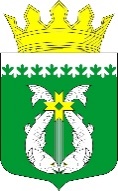 РЕСПУБЛИКА КАРЕЛИЯKARJALAN TAZAVALDUАДМИНИСТРАЦИЯСУОЯРВСКОГО МУНИЦИПАЛЬНОГО ОКРУГАSUOJÄRVEN PIIRIKUNNAN HALLINDOПОСТАНОВЛЕНИЕ   00.00.2023                                                                                                      № 0000 Об организации переустройства и (или) перепланировкиПомещения в многоквартирном доме          В соответствии с Федеральным законом от 27.07.2010 № 210-ФЗ «Об организации предоставления государственных и муниципальных услуг» Постановлением Администрации Суоярвского муниципального округа от 13.02.2023 №165 «Об утверждении Порядка разработки и утверждения административных регламентов предоставления муниципальных услуг администрацией Суоярвского муниципального округа»:1. Утвердить порядок проведения ремонтно-строительных работ по переустройству и (или) перепланировке помещения в многоквартирном доме на территории Суоярвского муниципального округа (приложение N 1).2. Утвердить административный регламент Администрации Суоярвского муниципального округа по предоставлению муниципальной услуги "Согласование проведения переустройства и (или) перепланировки помещения в многоквартирном доме" (приложение N 2).3. Признать утратившим силу постановление администрации муниципального образования «Суоярвский район» от 16.06.2016 г. № 285 «Выдача документов о согласовании переустройства и (или) перепланировки жилого помещения»4.	Разместить настоящее постановление на официальном интернет-портале Суоярвского муниципального округа в информационно-телекоммуникационной сети «Интернет».  5.	Настоящее постановление вступает в силу после его официального опубликования (обнародования) в газете «Суоярвский вестник».6.	Контроль за исполнением настоящего постановления возложить на Первого заместителя главы администрации Суоярвского муниципального округа Денисова С.С. Глава Суоярвскогомуниципального округа                                                                   Р. В. Петров ________________________________________________________________Разослать: Дело, МКУ «ЦУМИ и ЗР Суоярвского района»Приложение N 1УтвержденпостановлениемАдминистрацииСуоярвского муниципального округа00.00.2023 N 0000ПОРЯДОКПРОВЕДЕНИЯ РЕМОНТНО-СТРОИТЕЛЬНЫХ РАБОТ ПО ПЕРЕУСТРОЙСТВУИ (ИЛИ) ПЕРЕПЛАНИРОВКЕ ПОМЕЩЕНИЙ В МНОГОКВАРТИРНОМ ДОМЕНА ТЕРРИТОРИИ СУОЯРВСКОГО МУНИЦИПАЛЬНОГО ОКРУГА1. Общие положения1.1. Порядок проведения ремонтно-строительных работ по переустройству и (или) перепланировке помещений в многоквартирном доме на территории Суоярвского муниципального округа (далее - Порядок) разработан в соответствии с Жилищным кодексом Российской Федерации.1.2. Настоящий Порядок устанавливает требования к проведению ремонтно-строительных работ по переустройству и (или) перепланировке помещений в многоквартирном доме (далее - помещений), включая помещения, в отношении которых принято решение о переводе жилых помещений в нежилые помещения и нежилых помещений в жилые помещения, расположенных в многоквартирных домах на территории Суоярвского муниципального округа.1.3. Переустройство и (или) перепланировка помещений осуществляется на основании выданных Администрацией Суоярвского муниципального округа решений о согласовании переустройства и (или) перепланировки помещения (далее - Решение) по заявлениям собственников данного помещения, нанимателей и арендаторов помещений, действующих с согласия собственника указанного помещения на такое переустройство и (или) перепланировку помещения (далее - заявитель).1.4. Муниципальное казенное учреждение «Центр по управлению муниципальным имуществом и земельными ресурсами Суоярвского района» (далее - Учреждение) является структурным подразделением Администрации Суоярвского муниципального округа, уполномоченным осуществлять решение вопросов, связанных с исполнением настоящего Порядка.1.5. Учреждение является структурным подразделением Администрации Суоярвского муниципального округа, уполномоченным осуществлять решение вопросов, связанных с оформлением, согласованием проектов на переустройство и (или) перепланировку помещений.2. Разработка и согласование проектной документации2.1. Разработку проектов на переустройство и (или) перепланировку помещения (далее - проект) осуществляют юридические и физические лица в соответствии с требованиями законодательства Российской Федерации, предъявляемыми к лицам, выполняющим проектные работы.2.2. Если переустройство и (или) перепланировка помещения в многоквартирном доме невозможны без присоединения к данному помещению части общего имущества в многоквартирном доме, предоставляется протокол общего собрания собственников помещений в многоквартирном доме о согласии всех собственников помещений в многоквартирном доме на такие переустройство и (или) перепланировку помещения в многоквартирном доме.2.3. Проект должен быть согласован со следующими организациями:а) Фондом государственного имущества Республики Карелия - если помещение находится в собственности Российской Федерации или Республики Карелия;б) Муниципальным казенным учреждением "Центр по управлению муниципальным имуществом и земельными ресурсами Суоярвского района" - если помещение находится в муниципальной собственности Администрации Суоярвского муниципального округа;в) Управляющей организацией, товариществом собственников жилья (далее - ТСЖ), товариществом собственников недвижимости (далее - ТСН), жилищным, жилищно-строительным кооперативом (далее - ЖСК), и иным специализированным потребительским кооперативом, осуществляющим управление многоквартирным домом, а при непосредственном способе управления (далее - НСУ) лицом уполномоченным общим собранием собственников помещений многоквартирного дома в случае, если собственниками жилых помещений реализован способ управления многоквартирным домом в соответствии с положениями части 2 статьи 161 Жилищного кодекса Российской Федерации, если при переустройстве и (или) перепланировке помещения затрагиваются элементы общего имущества многоквартирного дома - ограждающие несущие и ненесущие конструкции, механическое, электрическое, санитарно-техническое и иное, предназначенное для обслуживания более одного помещения в данном доме оборудование, находящееся за пределами или внутри переустраиваемого и (или) перепланируемого помещения;г) Управлением по охране объектов культурного наследия Республики Карелия о допустимости проведения переустройства и (или) перепланировки помещения в многоквартирном доме и жилом доме, если такое помещение или дом, в котором оно находится, является объектом культурного наследия или выявленным объектом культурного наследия, без проведения работ по сохранению объекта культурного наследия;д) в случае проведения переустройства помещения (установка, замена или перенос инженерных сетей, санитарно-технического, электрического, газового или другого оборудования), при непосредственном присоединении к сетям владельца, требующего внесения изменения в технический паспорт помещения, проект должен быть согласован с владельцем сетей (сетевой организацией), а при установке приборов повышенной мощности с управляющей организацией, ТСЖ, ТСН, ЖСК, и иным специализированным потребительским кооперативом, осуществляющим управление многоквартирным домом на основании полученных технических условий;Основанием для отказа в согласовании проекта является несоответствие представленного проекта требованиям законодательства. После устранения выявленных замечаний заявитель вправе повторно обратиться за согласованием проекта. 2.4. Проект считается оформленным надлежащим образом после его согласования организациями, указанными в пункте 2.3 настоящего Порядка, путем проставления визы на проекте "согласовано", с проставлением даты, подписи и печати (при ее наличии) либо приложением письменного заключения о согласовании.2.5. Проект рассматривается муниципальным казенным учреждением "Центр по управлению муниципальным имуществом и земельными ресурсами Суоярвского района" в течение 30 дней со дня регистрации письменного обращения заявителя и подлежит согласованию, или заявителю отказывается в согласовании проекта с письменным указанием причин такого отказа.2.6. Основанием для отказа в согласовании проекта является несоответствие представленного проекта требованиям законодательства.2.7. После устранения выявленных замечаний заявитель вправе повторно обратиться за согласованием проекта в муниципальное казенное учреждение "Центр по управлению муниципальным имуществом и земельными ресурсами Суоярвского района" в соответствии с пунктом 2.5 настоящего Порядка.3. Порядок проведения ремонтно-строительных работ припереустройстве и (или) перепланировке3.1. Если при выполнении предусмотренных проектом работ затрагиваются несущие конструкции либо виды выполняемых работ относятся к капитальному ремонту или проводятся с целью изменения условий эксплуатации помещения (перевод жилого помещения в нежилое, или нежилого помещения в жилое), то эти работы должны выполняться только индивидуальными предпринимателями или юридическими лицами, которые являются членами саморегулируемых организаций в области строительства, реконструкции, капитального ремонта объектов капитального строительства, если иное не установлено нормами действующего законодательства.Переустройство помещения в многоквартирном доме представляет собой установку, замену или перенос инженерных сетей, санитарно-технического, электрического или другого оборудования, требующие внесения изменения в технический паспорт помещения в многоквартирном доме.Перепланировка помещения в многоквартирном доме представляет собой изменение его конфигурации, требующее внесения изменения в технический паспорт помещения в многоквартирном доме.3.2. При выполнении ремонтно-строительных работ должны соблюдаться требования пожарной безопасности, санитарно-гигиенические, экологические и иные установленные законодательством требования.3.3. Выполнение ремонтно-строительных работ не допускается с 22.00 до 7.00 часов (а в выходные и установленные федеральным законодательством нерабочие праздничные дни с 22 часов до 8 часов).3.4. До начала производства работ заявителю рекомендуется ставить в известность лиц, пользующихся соседними помещениями, о сроке и режиме производства ремонтно-строительных работ.3.5. Заявителю рекомендуется принимать меры к согласованию с соседями, имеющими детей в возрасте до 3-х лет, и семьями, имеющими в своем составе инвалидов 1-ой группы либо детей-инвалидов, режима выполнения ремонтно-строительных работ, производящих повышенный шум или вибрацию.3.6. При проведении работ по переустройству и (или) перепланировке помещений не допускается:3.6.1. Ухудшение условий эксплуатации дома и проживания граждан, затруднение доступа к инженерным коммуникациям, в том числе подземным коммуникациям, отключающим устройствам и другие мероприятия (работы), вызывающие ухудшение условий эксплуатации многоквартирного дома и проживания граждан.3.6.2. Переустройство и (или) перепланировка помещений или смежных с ними помещений, при которых они могут быть отнесены в установленном порядке к категории непригодных для проживания, а также в многоквартирных домах, признанных в установленном законном порядке аварийными и подлежащими сносу и (или) реконструкции.3.6.3. Нарушение прочности, устойчивости несущих конструкций здания, при котором может произойти их разрушение.3.6.4. Установление отключающих или регулирующих устройств на общедомовых (общеквартирных) инженерных сетях, если пользование ими может оказывать влияние на потребление ресурсов в смежных помещениях.3.6.5. Ликвидация, уменьшение сечения каналов естественной вентиляции, демонтаж вентиляционных коробов (частично или полностью) и технических коробов.3.6.6. Увеличение нагрузки на несущие конструкции сверх допустимых по проекту (расчету по несущей способности, по деформациям) при устройстве стяжек в полах, замене перегородок из легких материалов на перегородки из тяжелых материалов, размещении дополнительного оборудования в помещениях квартир.3.6.7. Перенос радиаторов отопления, подключенных к общедомовой системе горячего водоснабжения и (или) центрального отопления, на лоджии, балконы, веранды и террасы.3.6.8. Устройство полов с подогревом от общедомовых систем горячего водоснабжения и (или) отопления.3.6.9. Нарушение требований строительных, санитарно-гигиенических, эксплуатационных норм и правил пожарной безопасности для многоквартирных домов.3.6.10. Осуществлять перепланировку помещения, где установлены газовые приборы, без согласия с соответствующей организацией, а также использовать объединенные помещения кухни и жилой комнаты для сна и отдыха.3.6.11. Объединение в однокомнатных квартирах помещения, оборудованного газовой варочной плитой, газовой колонкой, газовым баллоном (расположенным в квартире), индивидуальным газовым котлом с жилой комнатой.3.6.12. Объединение лоджий, балконов, террас, веранд с внутренними помещениями.3.6.13. Устройство на главном фасаде многоквартирного дома вентиляционных коробов.3.6.14. Изменение габаритов помещений, затрагивающее внешний облик многоквартирных домов, в том числе путем устройства мансардных и слуховых окон, изменения уклонов крыши и высоты конька.3.7. При устройстве входных групп (входов) на первый этаж в проектных решениях (проектах) предусматривать размещение элементов (приспособлений, устройств), обеспечивающих беспрепятственное передвижение маломобильных групп населения.3.8. В подвальных и цокольных этажах, в том числе с устройством приямка, в проектных решениях (проектах):3.8.1. Необходимо предусматривать создание (размещение) элементов (приспособлений, устройств), обеспечивающих беспрепятственное перемещение маломобильных групп населения.3.8.2. Не допускается предусматривать понижение отметки пола подвала с выемкой грунта, устройство (создание) дополнительных помещений (капитальных пристроек) за внешними ограждающими конструкциями зданий.3.9. В случае наличия нескольких входных групп конструкции устраиваемых входных групп должны быть выполнены в единой архитектурно-художественной стилистике (единые материалы конструкции, взаимосвязанное колористическое решение, фактурная совместимость отделочных материалов, соотношение размерных параметров).3.10. У одного нежилого помещения (переводимого из жилого помещения в нежилое помещение) допускается устройство только одной входной группы, если иное не предусмотрено техническим регламентом о требованиях пожарной безопасности.3.11. Заявитель не должен использовать места общего пользования в многоквартирном доме, придомовую и городскую территорию для складирования материалов, оборудования, инструментов, отходов и пр.3.12. Основанием для начала проведения ремонтно-строительных работ по переустройству и (или) перепланировке помещения является Решение, выданное Учреждением.4. Завершение работ по переустройству и (или) перепланировке4.1. Заявитель обязан завершить переустройство и (или) перепланировку помещения в срок, указанный им в заявлении. Срок завершения переустройства и (или) перепланировки помещения может быть продлен. Для этого заявитель не позднее семи дней до истечения согласованного срока завершения работ по переустройству и (или) перепланировке помещения направляет в Учреждение заявление о продлении срока. Учреждение в течение трех рабочих дней со дня представления заявления выдает соответствующее согласование либо отказ в согласовании продления срока завершения переустройства и (или) перепланировки помещения.4.2. Завершение переустройства и (или) перепланировки помещения (в том числе при переводе из жилого помещения в нежилое и из нежилого помещения в жилое) подтверждается актом приемочной комиссии о завершении переустройства и (или) перепланировки помещения (далее - Акт) оформленным в соответствии с приложением N 1 к настоящему Порядку.4.3. В состав приемочной комиссии включаются представители в соответствии с приложением N 2 к настоящему Порядку.4.4. Подписание Акта у членов приемочной комиссии, не являющихся должностными лицами и (или) муниципальными служащими Администрации, заявитель осуществляет самостоятельно.Заявитель представляет специалисту Учреждения, ответственного за предоставление муниципальной услуги Акт в трех экземплярах, подписанный в ТСЖ, ТСН, ЖСК, а при НСУ лицом уполномоченным общим собранием собственников помещений многоквартирного дома и иной организации, осуществляющей управление (обслуживание) многоквартирным домом, выбранной собственниками помещений в таком доме, если при производстве работ по перепланировке помещений затрагивается общее имущество собственников помещений в многоквартирном доме и муниципальным казенным учреждением "Центр по управлению муниципальным имуществом и земельными ресурсами Суоярвского района"  - если помещение находится в муниципальной собственности Администрации Суоярвского муниципального округа.Далее специалист Учреждения, ответственный за предоставление муниципальной услуги, направляет Акт членам приемочной комиссии, являющимися должностными лицами и (или) муниципальными служащими Администрации, для его подписания.Подписание Акта членами приемочной комиссии является фактом завершения соответствующих работ заявителем. Акт приемочной комиссии (при отсутствии замечаний) утверждается должностным лицом Администрации Суоярвского муниципального округа по форме, утвержденной приложением N 1 к настоящему Порядку.4.5. При наличии замечаний (отступление от согласованного проекта) Акт не оформляется и заявителю предлагается в срок до одного месяца устранить замечания. Замечания оформляются в письменном виде и вручаются заявителю. Срок устранения замечаний может быть продлен. Для этого заявителю необходимо направить в Учреждение заявление о продлении срока. Учреждение в течение пяти рабочих дней со дня представления заявления выдает соответствующее согласование либо отказ в согласовании продления срока устранения замечаний.4.6. При отсутствии замечаний составляется Акт в трех экземплярах, который утверждается должностным лицом Администрации Суоярвского муниципального округа.4.7. Утвержденный Акт регистрируется в Учреждении. Первый экземпляр акта вручается заявителю, второй экземпляр направляется в орган регистрации прав, третий экземпляр хранится в Учреждении.Приложение N 1к ПорядкуПриложение N 2к ПорядкуСОСТАВ ПРИЕМОЧНОЙ КОМИССИИПРИ ПРИЕМКЕ РАБОТ ПО ЗАВЕРШЕНИЮ РАБОТ ПО ПЕРЕУСТРОЙСТВУИ (ИЛИ) ПЕРЕПЛАНИРОВКЕ ПОМЕЩЕНИЯ, РАСПОЛОЖЕННОГОВ МНОГОКВАРТИРНОМ ДОМЕЗавершение переустройства и (или) перепланировки помещения подтверждается актом приемочной комиссии.1. Если при проведении работ не затрагивается общее имущество собственников помещений в многоквартирном доме, в акт приемочной комиссии о завершении переустройства и (или) перепланировки помещения включаются следующие представители:а) организации, осуществляющей управление или обслуживание многоквартирным домом (ТСЖ, ТСН, и иной формы управления);б) муниципального казенного учреждения «Центр по управлению муниципальным имуществом и земельными ресурсами» - если помещение находится в муниципальной собственности Администрации Суоярвского муниципального округа;в) управления по охране объектов культурного наследия Республики Карелия, если такое помещение или дом, в котором оно находится, является объектом культурного наследия (по согласованию).2. Если при проведении работ затрагивается общее имущество собственников помещений в многоквартирном доме, в акт приемочной комиссии о завершении переустройства и (или) перепланировки помещения включаются (по согласованию):а) организации, в собственности, хозяйственном ведении или оперативном управлении которой находится переустраиваемое и (или) перепланируемое помещение;б) уполномоченный собственник помещения в многоквартирном доме, если на общем собрании собственниками не избран или не реализован способ управления многоквартирным домом;в) организации, осуществляющей управление или обслуживание многоквартирным домом (ТСЖ, ТСН, и иной формы управления);г) проектной организации, разработавший проект;д) Учреждения;е) отдел по развитию инфраструктуры и благоустройства Администрации;ж) муниципального казенного учреждения «Центр по управлению муниципальным имуществом и земельными ресурсами» - если помещение находится в муниципальной собственности Администрации Суоярвского муниципального округаз) управления по охране объектов культурного наследия Республики Карелия, если такое помещение или дом, в котором оно находится, является объектом культурного наследия.Приложение N 2УтвержденпостановлениемАдминистрацииСуоярвского муниципального округа                                                                                                                        от 00.00.2023 N 0000АДМИНИСТРАТИВНЫЙ РЕГЛАМЕНТАДМИНИСТРАЦИИ СУОЯРВСКОГО МУНИЦИПАЛЬНОГООКРУГА ПО ПРЕДОСТАВЛЕНИЮ МУНИЦИПАЛЬНОЙ УСЛУГИ"СОГЛАСОВАНИЕ ПРОВЕДЕНИЯ ПЕРЕУСТРОЙСТВА И (ИЛИ)ПЕРЕПЛАНИРОВКИ ПОМЕЩЕНИЯ В МНОГОКВАРТИРНОМ ДОМЕ"1. Общие положенияПредмет регулирования административного регламента.1.1. Административный регламент предоставления муниципальной услуги "Согласование проведения переустройства и (или) перепланировки помещения в многоквартирном доме" (далее - административный регламент, муниципальная услуга) устанавливает порядок и стандарт предоставления муниципальной услуги.Административный регламент определяет порядок, сроки и последовательность взаимодействия между уполномоченным органом и их должностными лицами, заявителями, органами государственной власти, иными органами местного самоуправления, организациями при предоставлении муниципальной услуги.Правовые основания предоставления муниципальной услуги закреплены в приложении N 2 к настоящему административному регламенту.1.2. Переустройство помещения в многоквартирном доме представляет собой установку, замену или перенос инженерных сетей, санитарно-технического, электрического или другого оборудования, требующие внесения изменения в технический паспорт помещения в многоквартирном доме.1.3. Перепланировка помещения в многоквартирном доме представляет собой изменение его конфигурации, требующее внесения изменения в технический паспорт помещения в многоквартирном доме.1.4. Настоящий Административный регламент не распространяется на проведение работ по реконструкции объектов капитального строительства.1.5. Круг заявителей.В качестве заявителей могут выступать физические и юридические лица, являющиеся собственниками помещения в многоквартирном доме, наниматели жилого переустраиваемого и (или) перепланируемого помещения по договору социального найма (далее - заявитель), а также лица, имеющие право в силу наделения их соответствующими полномочиями в порядке, установленном законодательством Российской Федерации, выступать от имени Заявителей при предоставлении муниципальной услуги (далее - уполномоченный представитель).1.6. Требования к порядку информирования о предоставлении муниципальной услуги.1.6.1. ответственным за предоставление муниципальной услуги, является Муниципальное казенное учреждение «Центр по управлению муниципальным имуществом и земельными ресурсами Суоярвского района» (далее - Учреждение).1.6.2. Информация о порядке и условиях информирования предоставления муниципальной услуги предоставляется:Информирование о порядке предоставления муниципальной услуги осуществляется:1) непосредственно при личном приеме заявителя в Учреждении или в государственное бюджетное учреждение Республики Карелия "Многофункциональный центр предоставления государственных и муниципальных услуг Республики Карелия" (далее - МФЦ);2) посредством телефонной связи в Администрации или МФЦ;3) письменно, в том числе посредством факсимильной связи, электронной почты по адресу: suodistrict@onego.ru;4) посредством размещения в открытой и доступной форме информации:а) в федеральной государственной информационной системе "Единый портал государственных и муниципальных услуг" (https://www.gosuslugi.ru/) (далее - ЕПГУ);б) на официальном интернет-портале Суоярвского муниципального округа в информационно-телекоммуникационной сети «Интернет»: https://suojarvi.ru/5) на информационных стендах Учреждения.1.5.1. Информация, предоставляемая заинтересованным лицам о муниципальной услуге, является открытой и общедоступной.1.6.3. Информирование осуществляется по вопросам:а) способов подачи заявления о предоставлении муниципальной услуги;б) адресов Администрации и МФЦ, обращение в которые необходимо для предоставления муниципальной услуги;в) справочной информации о работе Администрации (структурных подразделений Администрации);г) документов, необходимых для предоставления муниципальной услуги;д) порядка и сроков предоставления муниципальной услуги;е) порядка получения сведений о ходе рассмотрения заявления о предоставлении муниципальной услуги и о результатах ее предоставления;ж) порядка досудебного (внесудебного) обжалования решений и действий (бездействия) должностных лиц Администрации.1.6.4. Информация о месте нахождения Администрации и Учреждения:186870, Республика Карелия, Суоярвский муниципальный район, г. Суоярви, ул. Шельшакова, д. 6.186870, Республика Карелия, Суоярвский муниципальный район, г. Суоярви, ул. Шельшакова, д. 6., кабинет 37 (Учреждение).1.6.5 График работы Администрации и Учреждения:Понедельник - пятница с 9.00 до 17.15 часов.Пятница с 9.00 до 17.00 часов.Продолжительность рабочего дня, непосредственно предшествующего нерабочему праздничному дню, уменьшается на один час.Обеденный перерыв с 13.00 до 14.00 часов.Суббота, воскресенье, праздничные дни - выходные дни.1.6.6. График приема заявителей в Учреждении:Приемные дни: с понедельника по пятницу с 9.00 до 12.00 часов.1.6.7. Справочные телефоны специалистов Учреждения, по которым можно получить информацию о порядке предоставления муниципальной услуги: 8(81457)51405.1.6.8. Адрес официального интернет-портала Суоярвского муниципального округа в информационно-телекоммуникационной сети «Интернет», а также адрес электронной почты Администрации: https://suojarvi.ru/; suodistrict@onego.ru;1.6.9. Консультирование заявителей по вопросам предоставления муниципальной услуги.Основанием для консультирования по вопросам предоставления муниципальной услуги является обращение заявителя в Учреждение. Консультация предоставляется:а) непосредственно в Учреждении при личном обращении заявителя;б) по телефону;в) по письменным обращениям;г) по электронной почте Учреждения: otdel.smiz@yandex.ruПри консультировании по письменным обращениям, в том числе по электронной почте, ответ на обращение направляется способом, указанным в обращении, в адрес заявителя в срок, не превышающий 30 дней со дня регистрации письменного обращения в Учреждении. Ответ на письменное обращение дается в простой, четкой и понятной форме, за подписью главы Суоярвского муниципального округа или первого заместителя главы администрации Суоярвского муниципального округа.При личном обращении в Учреждение для получения консультации по предоставлению муниципальной услуги продолжительность приема не должна превышать 15 минут. В случае если подготовка ответа требует продолжительного времени, заявителю может быть дана рекомендация направить письменное обращение или предложено другое время для устной консультации.При консультировании по телефону специалист Учреждения подробно и в вежливой (корректной) форме информирует заявителей по интересующим их вопросам. Продолжительность консультации по телефону не должна превышать 10 минут. Ответ на телефонный звонок должен начинаться с информации о наименовании подразделения Администрации, фамилии, имени, отчества специалиста, принявшего звонок. При невозможности самостоятельно дать ответ на поставленный вопрос специалист, которому поступил звонок, должен сообщить заявителю номер телефона, по которому можно получить необходимую информацию.При необходимости специалист Учреждения оказывает помощь заявителям в оформлении уведомления.1.6. Предоставление муниципальной услуги может осуществляться на базе МФЦ.Информация о местонахождении и режиме работы МФЦ размещена на официальном сайте МФЦ (адрес доступа: http://www.mfc-karelia.ru).Информация о справочных телефонах МФЦ размещена на официальном сайте МФЦ (адрес доступа: http://www.mfc-karelia.ru).1.8. Информация о ходе рассмотрения заявления о предоставлении муниципальной услуги и о результатах ее предоставления может быть получена заявителем в формате автоматических статусов в личном кабинете на ЕПГУ, в соответствующем структурном подразделении Администрации при обращении заявителя лично, по телефону, посредством электронной почты.1.9. Размещение информации о порядке предоставления муниципальной услуги на информационных стендах в помещении МФЦ осуществляется в соответствии с соглашением, заключенным между МФЦ и Администрацией в соответствии с требованиями, установленными постановлением Правительства Российской Федерации от 27 сентября 2011 года N 797 "О взаимодействии между многофункциональными центрами предоставления государственных и муниципальных услуг и федеральными органами исполнительной власти, органами государственных внебюджетных фондов, органами государственной власти субъектов Российской Федерации, органами местного самоуправления или в случаях, установленных законодательством Российской Федерации, публично-правовыми компаниями", с учетом требований к информированию, установленных Административным регламентом.2. Стандарт предоставления муниципальной услуги2.1. Наименование муниципальной услуги.Наименование муниципальной услуги - "Согласование проведения переустройства и (или) перепланировки помещения в многоквартирном доме".2.2. Наименование органа, предоставляющего муниципальную услугу.Предоставление муниципальной услуги "Согласование проведения переустройства и (или) перепланировки помещения в многоквартирном доме" осуществляет Учреждение (далее - уполномоченный орган).МФЦ участвует в предоставлении муниципальной услуги в части:1) информирования по вопросам предоставления муниципальной услуги;2) приема заявлений и документов, необходимых для предоставления муниципальной услуги;3) выдачи результата предоставления муниципальной услуги.В предоставлении муниципальной услуги в рамках межведомственного информационного взаимодействия участвует Федеральная служба государственной регистрации, кадастра и картографии, Федеральная налоговая служба, специализированные государственные и муниципальные организации технической инвентаризации, органы по охране памятников архитектуры, истории и культуры.Заявитель вправе подать заявление о переустройстве и (или) перепланировки через МФЦ в соответствии с соглашением о взаимодействии между МФЦ и Администрацией Суоярвского муниципального округа, почтовым отправлением или с помощью ЕПГУ.Запрещается требовать от заявителя осуществления действий, в том числе согласований, необходимых для получения муниципальной услуги и связанных с обращением в иные государственные органы, органы местного самоуправления, организации, за исключением получения услуг, включенных в перечень услуг, которые являются необходимыми и обязательными для предоставления муниципальной услуги.2.3. Описание результата предоставления муниципальной услуги.Результатом предоставления муниципальной услуги является принятое уполномоченным органом решение о согласовании проведения переустройства и (или) перепланировки помещения в многоквартирном доме либо решение об отказе в согласовании проведения переустройства и (или) перепланировки помещения в многоквартирном доме.Результат предоставления муниципальной услуги может быть получен:1) в уполномоченном органе местного самоуправления на бумажном носителе при личном обращении;2) в МФЦ на бумажном носителе при личном обращении;3) почтовым отправлением;4) на ЕПГУ в том числе в форме электронного документа, подписанного электронной подписью.2.4. Срок предоставления муниципальной услуги, в том числе с учетом необходимости обращения в организации, участвующие в предоставлении муниципальной услуги.Уполномоченный орган принимает решение о согласовании или об отказе в согласовании проведения переустройства и (или) перепланировки помещения в многоквартирном доме не позднее чем через 45 дней со дня представления в указанный орган документов, обязанность по представлению которых возложена на заявителя.В случае подачи документов в МФЦ срок предоставления муниципальной услуги исчисляется со дня поступления в уполномоченный орган документов из МФЦ.В случае подачи документов через ЕПГУ срок предоставления исчисляется со дня поступления в уполномоченный орган документов. Направление принятых на ЕПГУ заявлений и документов осуществляется с использованием единой системы межведомственного электронного взаимодействия и подключенной к ней региональной системы межведомственного электронного взаимодействия.Приостановление предоставления муниципальной услуги законодательством Российской Федерации не предусмотрено.Срок выдачи документов, являющихся результатом предоставления муниципальной услуги - не позднее чем через 3 рабочих дня со дня принятия решения в соответствии с пунктами 3.1.3 настоящего административного регламента.2.5. Нормативные правовые акты, регулирующие предоставление муниципальной услуги.Перечень нормативных правовых актов, регулирующих предоставление муниципальной услуги (с указанием их реквизитов и источников официального опубликования), размещается на официальном сайте уполномоченного органа, на ЕПГУ.Уполномоченный орган обеспечивает размещение и актуализацию перечня нормативных правовых актов, регулирующих предоставление муниципальной услуги, на своем официальном интернет-портале Суоярвского муниципального округа в информационно-телекоммуникационной сети «Интернет».2.6. Исчерпывающий перечень документов, которые заявитель должен представить самостоятельно, и документы, которые заявитель вправе представить по собственной инициативе, так как они подлежат представлению в рамках межведомственного информационного взаимодействия.2.6.1. Исчерпывающий перечень документов, необходимых для предоставления муниципальной услуги.В целях проведения переустройства и (или) перепланировки помещения в многоквартирном доме заявитель предоставляет в уполномоченный орган:1) заявление о переустройстве и (или) перепланировке помещения в многоквартирном доме (далее - заявление) по форме, утвержденной постановлением Правительства Российской Федерации от 28.04.2005 N 266 "Об утверждении формы заявления о переустройстве и (или) перепланировке жилого помещения и формы документа, подтверждающего принятие решения о согласовании переустройства и (или) перепланировки жилого помещения" (приложение N 3 к настоящему административному регламенту);2) правоустанавливающие документы на переустраиваемое и (или) перепланируемое помещение в многоквартирном доме (подлинники или засвидетельствованные в нотариальном порядке копии);3) подготовленный и оформленный в установленном порядке проект переустройства и (или) перепланировки переустраиваемого и (или) перепланируемого помещения в многоквартирном доме;4) протокол общего собрания собственников помещений в многоквартирном доме о согласии всех собственников помещений в многоквартирном доме, в случае если переустройство и (или) перепланировка помещения в многоквартирном доме невозможны без присоединения к данному помещению части общего имущества в многоквартирном доме;5) технический паспорт переустраиваемого и (или) перепланируемого помещения в многоквартирном доме;6) согласие в письменной форме всех членов семьи нанимателя (в том числе временно отсутствующих членов семьи нанимателя), занимающих переустраиваемое и (или) перепланируемое жилое помещение на основании договора социального найма (в случае, если заявителем является уполномоченный наймодателем на представление предусмотренных настоящим пунктом документов наниматель переустраиваемого и (или) перепланируемого жилого помещения по договору социального найма);7) заключение органа по охране памятников архитектуры, истории и культуры о допустимости проведения переустройства и (или) перепланировки помещения в многоквартирном доме, если такое помещение или дом, в котором оно находится, является памятником архитектуры, истории или культуры;2.6.1.1. В случае направления заявления посредством ЕПГУ сведения из документа, удостоверяющего личность заявителя, представителя формируются при подтверждении учетной записи в Единой системе идентификации и аутентификации из состава соответствующих данных указанной учетной записи и могут быть проверены путем направления запроса с использованием системы межведомственного электронного взаимодействия. В случае, если заявление подается через представителя заявителя, также представляется документ, подтверждающий полномочия на осуществление действий от имени заявителя. В качестве документа, подтверждающего полномочия на осуществление действий от имени заявителя, представитель заявителя предоставляет:1) оформленную в соответствии с законодательством Российской Федерации доверенность (для физических лиц);2) оформленную в соответствии с законодательством Российской Федерации доверенность, заверенную печатью заявителя и подписанную руководителем заявителя или уполномоченным этим руководителем лицом (для юридических лиц).2.6.2 Заявитель вправе не представлять документы, предусмотренные в подпунктах 5, 7 пункта 2.6.1, а также в случае, если право на переустраиваемое и (или) перепланируемое помещение в многоквартирном доме зарегистрировано в Едином государственном реестре недвижимости, документы, предусмотренные подпунктом 2 пункта 2.6.1 настоящего административного регламента.2.6.3. Документы (их копии или сведения, содержащиеся в них), указанные в подпунктах 2, 5, 7 пункта 2.6.1 настоящего административного регламента запрашиваются уполномоченным органом в государственных органах, органах местного самоуправления и подведомственных государственным органам или органам местного самоуправления организациях, в распоряжении которых находятся указанные документы, если заявитель не представили указанные документы самостоятельно.Уполномоченный орган, осуществляющий согласование, не вправе требовать от заявителя представление других документов кроме документов, истребование которых у заявителя допускается в соответствии с пунктами 2.6.1 и 2.6.2 настоящего административного регламента.По межведомственным запросам уполномоченного органа, указанным в абзаце первом настоящего пункта, документы (их копии или сведения, содержащиеся в них) предоставляются государственными органами, органами местного самоуправления и подведомственными государственным органам или органам местного самоуправления организациями, в распоряжении которых находятся указанные документы, в срок не превышающий пять рабочих дней со дня поступления межведомственного запроса в орган или организацию, предоставляющие документ и информацию, если иные сроки подготовки и направления ответа на межведомственный запрос не установлены федеральными законами, правовыми актами Правительства Российской Федерации и принятыми в соответствии с федеральными законами нормативными правовыми актами субъектов Российской Федерации.2.7. Исчерпывающий перечень оснований для отказа в приеме документов, необходимых для предоставления муниципальной услуги.Отказ в приеме документов, необходимых для предоставления муниципальной услуги, законодательством Российской Федерации не предусмотрен.2.8. Исчерпывающий перечень оснований для приостановления или отказа в предоставлении муниципальной услуги.Приостановление предоставления муниципальной услуги законодательством Российской Федерации не предусмотрено.Уполномоченный орган отказывает в предоставлении муниципальной услуги в случае, если:1) заявителем не представлены документы, определенные пунктом 2.6.1 настоящего административного регламента, обязанность по представлению которых с учетом пункта 2.6.3 настоящего административного регламента возложена на заявителя;2) поступления в уполномоченный орган ответа органа государственной власти, органа местного самоуправления либо подведомственной органу государственной власти или органу местного самоуправления организации на межведомственный запрос, свидетельствующего об отсутствии документа и (или) информации, необходимых для проведения переустройства и (или) перепланировки помещения в многоквартирном доме в соответствии с пунктом 2.6.1 настоящего административного регламента, если соответствующий документ не был представлен заявителем по собственной инициативе.Отказ в согласовании проведения переустройства и (или) перепланировки помещения в многоквартирном доме по указанному основанию допускается в случае, если уполномоченный орган после получения ответа на межведомственный запрос уведомил заявителя о получении такого ответа, предложил заявителю представить документ и (или) информацию, необходимые для проведения переустройства и (или) перепланировки, предусмотренные пунктом 2.6.1 настоящего административного регламента, и не получил такие документ и (или) информацию в течение пятнадцати рабочих дней со дня направления уведомления;3) представления документов в ненадлежащий орган;4) несоответствия проекта переустройства и (или) перепланировки помещения в многоквартирном доме требованиям законодательства.Неполучение или несвоевременное получение документов, указанных в пункте 2.6.1 административного регламента и запрошенных в государственных органах, органах местного самоуправления и подведомственных государственным органам или органам местного самоуправления организациях, в распоряжении которых находятся указанные документы, не может являться основанием для отказа в согласовании проведения переустройства и (или) перепланировки помещения в многоквартирном доме.2.9. Перечень услуг, которые являются необходимыми и обязательными для предоставления муниципальной услуги, в том числе сведения о документе (документах), выдаваемом (выдаваемых) организациями, участвующими в предоставлении муниципальной услуги.Услуги, которые являются необходимыми и обязательными для предоставления муниципальной услуги:1) подготовка и оформление в установленном порядке проекта переустройства и (или) перепланировки переустраиваемого и (или) перепланируемого помещения в многоквартирном доме;2) оформление технического или кадастрового паспорта недвижимого имущества.2.10. Порядок, размер и основания взимания государственной пошлины или иной платы, взимаемой за предоставление муниципальной услуги.Предоставление муниципальной услуги осуществляется бесплатно, государственная пошлина не уплачивается.2.11. Порядок, размер и основания взимания платы за предоставление услуг, которые являются необходимыми и обязательными для предоставления муниципальной услуги, включая информацию о методике расчета размера такой платы.Порядок, размер и основания взимания платы за предоставление услуг, указанных в пункте 2.9 настоящего административного регламента, определяется организациями, предоставляющими данные услуги.2.12. Максимальный срок ожидания в очереди при подаче запроса о предоставлении государственной или муниципальной услуги и при получении результата предоставления государственной или муниципальной услуги.Максимальный срок ожидания в очереди при подаче заявления о предоставлении муниципальной услуги и при получении результата данной муниципальной услуги не должен превышать 15 минут.2.13. Срок и порядок регистрации запроса заявителя о предоставлении муниципальной услуги.Заявление о предоставлении муниципальной услуги, представленное заявителем лично либо его представителем, регистрируется уполномоченным органом в течение 1 рабочего дня с даты поступления такого заявления.Заявление о предоставлении муниципальной услуги, представленное заявителем либо его представителем через МФЦ, регистрируется уполномоченным органом в день поступления от МФЦ.Заявление, поступившее в электронной форме на ЕПГУ, регистрируется уполномоченным органом в день его поступления в случае отсутствия автоматической регистрации запросов на ЕПГУ.Заявление, поступившее в нерабочее время, регистрируется уполномоченным органом в первый рабочий день, следующий за днем его получения.2.14. Требования к помещениям, в которых предоставляются государственные и муниципальные услуги, к залу ожидания, местам для заполнения запросов о предоставлении государственной или муниципальной услуги, информационным стендам с образцами их заполнения и перечнем документов, необходимых для предоставления каждой государственной или муниципальной услуги, в том числе к обеспечению доступности для инвалидов указанных объектов в соответствии с законодательством Российской Федерации о социальной защите инвалидов.2.14.1. Помещения уполномоченного органа для предоставления муниципальной услуги размещаются на первом этаже здания, оборудованного отдельным входом, либо в отдельно стоящем здании для свободного доступа заявителей. Передвижение по помещениям уполномоченного органа, в которых проводится прием заявления и документов, не должно создавать затруднений для лиц с ограниченными возможностями здоровья.При расположении помещения уполномоченного органа на верхнем этаже специалисты уполномоченного органа обязаны осуществлять прием заявителей на первом этаже, если по состоянию здоровья заявитель не может подняться по лестнице.На территории, прилегающей к зданию уполномоченного органа, организуются места для парковки автотранспортных средств, в том числе места для парковки автотранспортных средств инвалидов (не менее 10 процентов мест, но не менее одного места), доступ заявителей к парковочным местам является бесплатным.Помещение уполномоченного органа для приема заявителей оборудуется информационными стендами, на которых размещается форма заявления с образцом ее заполнения и перечень документов, необходимых для предоставления муниципальной услуги.Помещения, в которых осуществляются действия по предоставлению муниципальной услуги, обеспечиваются компьютерами, средствами связи, включая доступ к информационно-телекоммуникационной сети Интернет, оргтехникой, канцелярскими принадлежностями, информационными и справочными материалами, наглядной информацией, стульями и столами, средствами пожаротушения и оповещения о возникновении чрезвычайной ситуации, доступом к региональной системе межведомственного электронного взаимодействия, а также обеспечивается доступность для инвалидов к указанным помещениям в соответствии с законодательством Российской Федерации о социальной защите инвалидов.Зал ожидания, места для заполнения запросов и приема заявителей оборудуются стульями, и (или) кресельными секциями, и (или) скамьями.Информационные материалы, предназначенные для информирования заявителей о порядке предоставления муниципальной услуги, размещаются на информационных стендах, расположенных в местах, обеспечивающих доступ к ним заявителей.Информационные материалы, предназначенные для информирования заявителей о порядке предоставления муниципальной услуги, размещаются на информационных стендах, расположенных в местах, обеспечивающих доступ к ним заявителей, и обновляются при изменении законодательства, регулирующего предоставление муниципальной услуги, и справочных сведений.Информационные стенды должны располагаться в месте, доступном для просмотра (в том числе при большом количестве посетителей).2.14.2. Для обеспечения доступности получения муниципальной услуги маломобильными группами населения здания и сооружения, в которых оказывается услуга, оборудуются согласно нормативным требованиям "СП 59.13330.2020. Свод правил. Доступность зданий и сооружений для маломобильных групп населения. Актуализированная редакция СНиП 35-01-2001".В кабинете по приему маломобильных групп населения имеется медицинская аптечка, питьевая вода. При необходимости сотрудник уполномоченного органа, осуществляющий прием, может вызвать карету неотложной скорой помощи.2.14.2.1. При обращении гражданина с нарушениями функций опорно-двигательного аппарата работники уполномоченного органа предпринимают следующие действия:1) открывают входную дверь и помогают гражданину беспрепятственно посетить здание уполномоченного органа, а также заранее предупреждают о существующих барьерах в здании;2) выясняют цель визита гражданина и сопровождают его в кабинет по приему заявления; помогают гражданину сесть на стул или располагают кресло-коляску у стола напротив специалиста, осуществляющего прием;3) сотрудник уполномоченного органа, осуществляющий прием, принимает гражданина вне очереди, консультирует, осуществляет прием заявления с необходимыми документами, оказывает помощь в заполнении бланков, копирует документы;4) по окончании предоставления муниципальной услуги сотрудник уполномоченного органа, осуществляющий прием, помогает гражданину покинуть кабинет, открывает двери, сопровождает гражданина до выхода из здания и помогает покинуть здание; передает гражданина сопровождающему лицу или по его желанию вызывает автотранспорт и оказывает содействие при его посадке.2.14.2.2. При обращении граждан с недостатками зрения работники уполномоченного органа предпринимают следующие действия:1) сотрудник уполномоченного органа, осуществляющий прием, принимает гражданина вне очереди, помогает сориентироваться, сесть на стул, консультирует, вслух прочитывает документы и далее по необходимости производит их выдачу. При общении с гражданином с недостатками зрения необходимо общаться непосредственно с ним самим, а не с сопровождающим его лицом, в беседе пользоваться обычной разговорной лексикой, в помещении не следует отходить от него без предупреждения;2) сотрудник уполномоченного органа оказывает помощь в заполнении бланков, копирует необходимые документы. Для подписания заявления подводит лист к авторучке гражданина, помогает сориентироваться и подписать бланк. При необходимости выдаются памятки для слабовидящих с крупным шрифтом;3) по окончании предоставления муниципальной услуги сотрудник уполномоченного органа, осуществляющий прием, помогает гражданину встать со стула, выйти из кабинета, открывает двери, сопровождает гражданина к выходу из здания, и провожает на улицу, заранее предупредив посетителя о существующих барьерах в здании, передает гражданина сопровождающему лицу или по желанию гражданина вызывает автотранспорт.2.14.2.3. При обращении гражданина с дефектами слуха работники уполномоченного органа предпринимают следующие действия:1) сотрудник уполномоченного органа, осуществляющий прием граждан с нарушением слуха, обращается непосредственно к нему, спрашивает о цели визита и дает консультацию размеренным, спокойным темпом речи, при этом смотрит в лицо посетителя, говорит ясно, слова дополняет понятными жестами, возможно общение в письменной форме либо через переводчика жестового языка (сурдопереводчика);2) сотрудник уполномоченного органа, осуществляющий прием, оказывает помощь и содействие в заполнении бланков заявлений, копирует необходимые документы.2.14.3. Требования к комфортности и доступности предоставления государственной услуги в МФЦ устанавливаются постановлением Правительства Российской Федерации от 22.12.2012 N 1376 "Об утверждении Правил организации деятельности многофункциональных центров предоставления государственных и муниципальных услуг".2.15. Показатели доступности и качества муниципальной услуги.Количество взаимодействий заявителя с сотрудником уполномоченного органа при предоставлении муниципальной услуги - 2.Продолжительность взаимодействий заявителя с сотрудником уполномоченного при предоставлении муниципальной услуги - не более 15 минут.Возможность получения информации о ходе предоставления муниципальной услуги.2.15.1. Иными показателями качества и доступности предоставления муниципальной услуги являются:1) расположенность помещений уполномоченного органа, предназначенных для предоставления муниципальной услуги, в зоне доступности к основным транспортным магистралям;2) степень информированности заявителя о порядке предоставления муниципальной услуги (доступность информации о муниципальной услуге, возможность выбора способа получения информации);3) возможность выбора заявителем форм обращения за получением муниципальной услуги;4) доступность обращения за предоставлением муниципальной услуги, в том числе для лиц с ограниченными возможностями здоровья;5) своевременность предоставления муниципальной услуги в соответствии со стандартом ее предоставления;6) соблюдение сроков предоставления муниципальной услуги и сроков выполнения административных процедур при предоставлении муниципальной услуги;7) возможность получения информации о ходе предоставления муниципальной услуги;8) отсутствие обоснованных жалоб со стороны заявителя по результатам предоставления муниципальной услуги;9) открытый доступ для заявителей к информации о порядке и сроках предоставления муниципальной услуги, порядке обжалования действий (бездействия) уполномоченного органа, руководителя уполномоченного органа либо специалиста уполномоченного органа;10) наличие необходимого и достаточного количества специалистов уполномоченного органа, а также помещений уполномоченного органа, в которых осуществляется прием заявлений и документов от заявителей.2.15.2. Уполномоченным органом обеспечивается создание инвалидам и иным маломобильным группам населения следующих условий доступности муниципальной услуги в соответствии с требованиями, установленными законодательными и иными нормативными правовыми актами:1) оказание инвалидам помощи, необходимой для получения в доступной для них форме информации о правилах предоставления муниципальной услуги, в том числе об оформлении необходимых для получения муниципальной услуги документов, о совершении ими других необходимых для получения муниципальной услуги действий;2) оказание помощи инвалидам в преодолении барьеров, мешающих получению муниципальной услуги наравне с другими лицами.2.15.3. При предоставлении муниципальной услуги взаимодействие заявителя со специалистом уполномоченного органа осуществляется при личном обращении заявителя:1) для получения информации по вопросам предоставления муниципальной услуги;2) для подачи заявления и документов;3) для получения информации о ходе предоставления муниципальной услуги;4) для получения результата предоставления муниципальной услуги.Продолжительность взаимодействия заявителя со специалистом уполномоченного органа не может превышать 15 минут.2.15.4. Предоставление муниципальной услуги в МФЦ возможно при наличии заключенного соглашения о взаимодействии между Администрацией и МФЦ.Уполномоченный орган обеспечивает информирование заявителей о возможности получения муниципальной услуги на базе МФЦ. В случае подачи заявления о предоставлении муниципальной услуги в МФЦ непосредственное предоставление муниципальной услуги осуществляется уполномоченным органом.2.16. Иные требования, в том числе учитывающие особенности предоставления муниципальной услуги по экстерриториальному принципу и особенности предоставления муниципальной услуги в электронной форме.2.16.1. Заявитель предоставляет документы в орган, осуществляющий согласование, по месту нахождения переустраиваемого и (или) перепланируемого помещения в многоквартирном доме непосредственно либо через МФЦ в соответствии с заключенным ими в установленном Правительством Российской Федерации порядке соглашением о взаимодействии.2.16.2. Заявитель вправе обратиться за предоставлением муниципальной услуги и подать документы, указанные в пункте 2.6.1 настоящего административного регламента в электронной форме через ЕПГУ с использованием электронных документов, подписанных электронной подписью в соответствии с требованиями Федерального закона от 06.04.2011 N 63-ФЗ "Об электронной подписи".Уполномоченный орган обеспечивает информирование заявителей о возможности получения муниципальной услуги через ЕПГУ.Обращение за услугой через ЕПГУ осуществляется путем заполнения интерактивной формы заявления (формирования запроса о предоставлении муниципальной услуги, содержание которого соответствует требованиям формы заявления, установленной настоящим административным регламентом) (далее - запрос).Обращение заявителя в уполномоченный орган указанным способом обеспечивает возможность направления и получения однозначной и конфиденциальной информации, а также промежуточных сообщений и ответной информации в электронном виде с использованием электронной подписи в порядке, предусмотренном законодательством Российской Федерации.2.16.3. При предоставлении муниципальной услуги в электронной форме посредством ЕПГУ заявителю обеспечивается:1) получение информации о порядке и сроках предоставления муниципальной услуги;2) запись на прием в уполномоченный орган для подачи заявления и документов;3) формирование запроса;4) прием и регистрация уполномоченным органом запроса и документов;5) получение результата предоставления муниципальной услуги;6) получение сведений о ходе выполнения запроса.При направлении запроса используется простая электронная подпись, при условии, что личность заявителя установлена при активации учетной записи.3. Состав, последовательность и сроки выполненияадминистративных процедур (действий), требования к порядкуих выполнения, в том числе особенности выполненияадминистративных процедур (действий) в электронной форме3.1. Исчерпывающий перечень административных процедур.1) прием и регистрация заявления и документов на предоставление муниципальной услуги;2) формирование и направление межведомственных запросов в органы (организации), участвующие в предоставлении муниципальной услуги (при необходимости);3) уведомление заявителя о представлении документов и (или) информации, необходимой для проведения переустройства и (или) перепланировки помещения в многоквартирном доме;4) принятие решения о согласовании (об отказе в согласовании) проведения переустройства и (или) перепланировки помещения в многоквартирном доме;5) выдача (направление) документов по результатам предоставления муниципальной услуги.Блок-схема предоставления муниципальной услуги представлена в приложении N 1 к настоящему административному регламенту.3.1.1. Прием и регистрация заявления и документов на предоставление муниципальной услуги.3.1.1.1. Основанием начала выполнения административной процедуры является поступление от заявителя заявления и документов, необходимых для предоставления государственной услуги, в уполномоченный орган, ЕПГУ либо через МФЦ.3.1.1.2. При личном обращении заявителя в уполномоченный орган специалист уполномоченного органа, ответственный за прием и выдачу документов:- устанавливает личность заявителя на основании документа, удостоверяющего его личность, представителя заявителя - на основании документов, удостоверяющих его личность и полномочия (в случае обращения представителя);- проверяет срок действия документа, удостоверяющего его личность и соответствие данных документа, удостоверяющего личность, данным, указанным в заявлении о согласовании проведения переустройства и (или) перепланировки помещения в многоквартирном доме и приложенных к нему документах.В ходе приема документов от заявителя или уполномоченного им лица специалист, ответственный за прием и выдачу документов, удостоверяется, что:1) текст в заявлении о переустройстве и (или) перепланировке помещения в многоквартирном доме поддается прочтению;2) в заявлении о переустройстве и (или) перепланировке помещения в многоквартирном доме указаны фамилия, имя, отчество (последнее - при наличии) физического лица либо наименование юридического лица;3) заявление о переустройстве и (или) перепланировке помещения в многоквартирном доме подписано заявителем или уполномоченным представителем;4) прилагаются документы, необходимые для предоставления муниципальной услуги.При установлении фактов отсутствия необходимых документов, обязанность по предоставлению которых возложена на заявителя, при несоответствии представленных документов требованиям настоящего административного регламента - уведомляет заявителя о выявленных недостатках в представленных документах и предлагает принять меры по их устранению.В случае если заявитель настаивает на принятии документов - принимает представленные заявителем документы.В случае если заявитель самостоятельно решил принять меры по устранению недостатков, после их устранения повторно обращается за предоставлением муниципальной услуги в порядке, предусмотренном настоящим административным регламентом.По окончании приема заявления и прилагаемых к нему документов, специалист, ответственный за прием документов, выдает заявителю расписку в получении от него документов, с указанием их перечня и даты их получения уполномоченным органом, а также с указанием перечня документов, которые будут получены по межведомственным запросам.Максимальный срок выполнения административной процедуры по приему и регистрации заявления о согласовании проведения переустройства и (или) перепланировки помещения в многоквартирном доме и приложенных к нему документов составляет 1 рабочий день с момента поступления заявления.Критерий принятия решения: поступление заявления о согласовании проведения переустройства и (или) перепланировки помещения в многоквартирном доме и приложенных к нему документов.Результатом административной процедуры является прием и регистрация заявления о согласовании проведения переустройства и (или) перепланировки помещения в многоквартирном доме и приложенных к нему документов.Информация о приеме заявления о переустройстве и (или) перепланировке помещения в многоквартирном доме и приложенных к нему документов фиксируется в системе электронного документооборота и (или) журнале регистрации уполномоченного органа, после чего поступившие документы передаются должностному лицу для рассмотрения и назначения ответственного исполнителя.3.1.1.3. Прием и регистрация заявления и документов на предоставление муниципальной услуги в форме электронных документов через ЕПГУ.При направлении заявления о переустройстве и (или) перепланировке помещения в многоквартирном доме в электронной форме (при наличии технической возможности) заявителю необходимо заполнить на ЕПГУ электронную форму запроса на предоставление муниципальной услуги, прикрепить к заявлению в электронном виде документы, необходимые для предоставления муниципальной услуги.На ЕПГУ размещается образец заполнения электронной формы заявления (запроса).Форматно-логическая проверка сформированного заявления (запроса) осуществляется автоматически после заполнения заявителем каждого из полей электронной формы запроса. При выявлении некорректно заполненного поля электронной формы запроса заявитель уведомляется о характере выявленной ошибки и порядке ее устранения посредством информационного сообщения непосредственно в электронной форме запроса.Специалист, ответственный за прием и выдачу документов, при поступлении заявления и документов в электронном виде:1) проверяет электронные образы документов на отсутствие компьютерных вирусов и искаженной информации;2) регистрирует документы в системе электронного документооборота уполномоченного органа, в журнале регистрации, в случае отсутствия системы электронного документооборота;3) формирует и направляет заявителю электронное уведомление через ЕПГУ о получении и регистрации от заявителя заявления (запроса) и копий документов, в случае отсутствия технической возможности автоматического уведомления заявителя через ЕПГУ;4) направляет поступивший пакет документов должностному лицу уполномоченного органа для рассмотрения и назначения ответственного исполнителя.Максимальный срок выполнения административной процедуры по приему и регистрации заявления о переустройстве и (или) перепланировке помещения в многоквартирном доме и приложенных к нему документов в форме электронных документов составляет 1 рабочий день с момента получения документов.Критерий принятия решения: поступление заявления о переустройстве и (или) перепланировке помещения в многоквартирном доме и приложенных к нему документов.Результатом административной процедуры является прием, регистрация заявления о переустройстве и (или) перепланировке помещения в многоквартирном доме и приложенных к нему документов.3.1.1.4. При направлении заявителем заявления и документов в уполномоченный орган посредством почтовой связи специалист уполномоченного органа, ответственный за прием и выдачу документов:1) проверяет правильность адресности корреспонденции. Ошибочно (не по адресу) присланные письма возвращаются в организацию почтовой связи невскрытыми;2) вскрывает конверты, проверяет наличие в них заявления и документов, обязанность по предоставлению которых возложена на заявителя;3) проверяет, что заявление написано разборчиво, фамилии, имена, отчества (при наличии), наименование, адрес места жительства, адрес местонахождения, написаны полностью;4) проводит первичную проверку представленных копий документов, их соответствие действующему законодательству, а также проверяет, что указанные копии заверены в установленном законодательством порядке;5) проверяет, что копии документов не имеют повреждений, наличие которых не позволяет однозначно истолковать их содержание, отсутствуют подчистки, приписки, зачеркнутые слова, исправления.Максимальный срок выполнения административной процедуры по приему и регистрации заявления о переустройстве и (или) перепланировке помещения в многоквартирном доме и приложенных к нему документов, поступивших посредством почтовой связи, составляет 1 рабочий день с момента получения документов.Критерий принятия решения: поступление заявления о переустройстве и (или) перепланировке помещения в многоквартирном доме и приложенных к нему документов.Результатом административной процедуры является прием и регистрация заявления о переустройстве и (или) перепланировке помещения в многоквартирном доме и приложенных к нему документов.Информация о приеме заявления о переустройстве и (или) перепланировке помещения в многоквартирном доме и приложенных к нему документов фиксируется в системе электронного документооборота уполномоченного органа, в журнале регистрации, в случае отсутствия системы электронного документооборота.В день регистрации заявления о переустройстве и (или) перепланировке помещения в многоквартирном доме и приложенных к нему документов, специалист, ответственный за прием документов, передает поступившие документы должностному лицу уполномоченного органа для рассмотрения и назначения ответственного исполнителя.3.1.2. Формирование и направление межведомственных запросов в органы (организации), участвующие в предоставлении муниципальной услуги (при необходимости).Основанием для начала административной процедуры является непредставление заявителем документов, предусмотренных подпунктами 2, 5, 7 пункта 2.6.1 настоящего административного регламента.Должностное лицо уполномоченного органа при получении заявления о переустройстве и (или) перепланировки помещения в многоквартирном доме и приложенных к нему документов, поручает специалисту уполномоченного органа произвести их проверку.В случае, если специалистом уполномоченного органа будет выявлено, что в перечне представленных заявителем документов отсутствуют документы, предусмотренные подпунктами 2, 5, 7 пункта 2.6.1 настоящего административного регламента, принимается решение о направлении соответствующих межведомственных запросов.Межведомственные запросы направляются в срок, не превышающий 3 рабочих дней со дня регистрации заявления о переустройстве и (или) перепланировке помещения в многоквартирном доме и приложенных к нему документов от заявителя.Направление межведомственных запросов осуществляется в электронной форме с использованием единой системы межведомственного электронного взаимодействия и подключенной к ней региональной системы межведомственного электронного взаимодействия.Специалист уполномоченного органа, ответственный за подготовку документов, обязан принять необходимые меры для получения ответа на межведомственные запросы в установленные сроки.В случае не поступления ответа на межведомственный запрос в срок, установленный пунктом 2.6.3 административного регламента принимаются меры в соответствии подпунктом 3 пункта 3.1 настоящего административного регламента.Критерий принятия решения: непредставление документов, предусмотренных подпунктами 2, 5, 7 пункта 2.6.1 настоящего административного регламента.Результатом административной процедуры является получение в рамках межведомственного электронного взаимодействия документов (их копий или сведений, содержащихся в них), необходимых для предоставления муниципальной услуги заявителю, либо получение информации, свидетельствующей об отсутствии в распоряжении органов (организаций), участвующих в предоставлении муниципальной услуги, документов (их копий или сведений, содержащихся в них), необходимых для предоставления муниципальной услуги.Фиксация результата выполнения административной процедуры не производится.3.1.3. Принятие решения о согласовании (об отказе в согласовании) проведения переустройства и (или) перепланировки помещения в многоквартирном доме.Основанием для начала административной процедуры является получение уполномоченным органом документов, указанных в пункте 2.6.1 настоящего административного регламента, в том числе по каналам межведомственного информационного взаимодействия, либо информации, свидетельствующей об отсутствии в распоряжении органов (организаций), участвующих в предоставлении муниципальной услуги, документов (их копий или содержащихся в них сведений), необходимых для предоставления муниципальной услуги.Ответственным за выполнение административной процедуры является должностное лицо уполномоченного органа.Специалист уполномоченного органа проводит анализ представленных документов на наличие оснований для принятия решения, и подготавливает проект решения о согласовании проведения переустройства и (или) перепланировки помещения в многоквартирном доме по форме, утвержденной постановлением Правительства РФ от 28.04.2005 N 266 "Об утверждении формы заявления о переустройстве и (или) перепланировке жилого помещения и формы документа, подтверждающего принятие решения о согласовании проведения переустройства и (или) перепланировки жилого помещения" (приложение N 4 к настоящему административному регламенту), либо проект решения об отказе в согласовании проведения переустройства и (или) перепланировки помещения в многоквартирном доме (приложение N 5 настоящего административного регламента).При поступлении в уполномоченный орган ответа органа государственной власти, органа местного самоуправления либо подведомственной органу государственной власти или органу местного самоуправления организации на межведомственный запрос, свидетельствующего об отсутствии документа и (или) информации, необходимых для проведения переустройства и (или) перепланировки помещения в многоквартирном доме в соответствии с пунктом 2.6.1 настоящего административного регламента, и если соответствующий документ не представлен заявителем по собственной инициативе, уполномоченный орган после получения указанного ответа уведомляет заявителя о получении такого ответа, и предлагает заявителю представить документ и (или) информацию, необходимые для проведения переустройства и (или) перепланировки помещения в многоквартирном доме в соответствии с пунктом 2.6.1 настоящего административного регламента, в течение пятнадцати рабочих дней со дня направления уведомления.При непредставлении заявителем документов, необходимых для предоставления муниципальной услуги, в указанном случае, специалист соответствующего отдела подготавливает проект решения об отказе в согласовании проведения переустройства и (или) перепланировки помещения в многоквартирном доме.Решение об отказе в согласовании проведения переустройства и (или) перепланировки помещения в многоквартирном доме должно содержать основания отказа с обязательной ссылкой на нарушения.Решение о согласовании или об отказе в согласовании проведения переустройства и (или) перепланировки помещения в многоквартирном доме подписывается должностным лицом уполномоченного органа в двух экземплярах и передается специалисту, ответственному за прием-выдачу документов.В случае представления заявления о переустройстве и (или) перепланировке через МФЦ документ, подтверждающий принятие решения, направляется в МФЦ, если иной способ его получения не указан заявителем.Максимальный срок выполнения административной процедуры принятия решения о согласовании или об отказе в согласовании проведения переустройства и (или) перепланировки помещения в многоквартирном доме не может превышать срока пяти дней со дня представления в уполномоченный орган документов.Критерий принятия решения: наличие (отсутствие) оснований для отказа в предоставлении муниципальной услуги, предусмотренных пунктом 2.8 настоящего административного регламента.Результатом административной процедуры является поступление к специалисту, ответственному за прием-выдачу документов, решения о согласовании или об отказе в согласовании проведения переустройства и (или) перепланировки помещения в многоквартирном доме.Результат выполнения административной процедуры фиксируется в системе электронного документооборота уполномоченного органа, журнале регистрации.3.1.4. Выдача (направление) документов по результатам предоставления муниципальной услуги.3.1.4.1. Выдача (направление) документов по результатам предоставления муниципальной услуги в уполномоченном органе.Основанием для начала процедуры выдачи документов является наличие сформированных документов, являющихся результатом предоставления муниципальной услуги.Для получения результатов предоставления муниципальной услуги в бумажном виде и (или) для сверки электронных образов документов с оригиналами (при направлении запроса на предоставление услуги через ЕПГУ (при наличии технической возможности) заявитель предъявляет следующие документы:1) документ, удостоверяющий личность заявителя;2) документ, подтверждающий полномочия представителя на получение документов (если от имени заявителя действует представитель);3) расписка в получении документов (при ее наличии у заявителя).Специалист, ответственный за прием и выдачу документов, при выдаче результата предоставления услуги на бумажном носителе:1) устанавливает личность заявителя либо его представителя;2) проверяет правомочия представителя заявителя действовать от имени заявителя при получении документов;3) выдает документы;4) регистрирует факт выдачи документов в системе электронного документооборота уполномоченного органа и в журнале регистрации;5) отказывает в выдаче результата предоставления муниципальной услуги в случаях:- за выдачей документов обратилось лицо, не являющееся заявителем (его представителем);- обратившееся лицо отказалось предъявить документ, удостоверяющий его личность.В случае подачи заявителем документов в электронном виде посредством ЕПГУ и указании в запросе о получении результата предоставления услуги в электронном виде, специалист, ответственный за прием и выдачу документов:1) устанавливает личность заявителя либо его представителя;2) проверяет правомочия представителя заявителя действовать от имени заявителя при получении документов;3) сверяет электронные образы документов с оригиналами (при направлении запроса и документов на предоставление услуги через ЕПГУ;4) уведомляет заявителя о том, что результат предоставления муниципальной услуги будет направлен в личный кабинет на ЕПГУ в форме электронного документа.При установлении расхождений электронных образов документов, направленных в электронной форме, с оригиналами результат предоставления услуги заявителю не направляется через ЕПГУ о чем составляется акт.В случае, если принято решение о согласовании (об отказе в согласовании) проведения переустройства и (или) перепланировки помещения в многоквартирном доме, данное решение сканируется и направляется заявителю через ЕПГУ либо направляется в форме электронного документа, подписанного электронной подписью в личный кабинет заявителя на ЕПГУ. Данное решение выдается или направляется заявителю не позднее чем через три рабочих дня со дня принятия такого решения и может быть обжаловано заявителем в судебном порядке.Максимальный срок выполнения данной административной процедуры составляет 3 рабочих дня со дня принятия решения о согласовании либо об отказе в согласовании проведения переустройства и (или) перепланировки помещения в многоквартирном доме.Критерий принятия решения: принятие решения о согласовании проведения переустройства и (или) перепланировки помещения в многоквартирном доме либо решения об отказе в согласовании проведения переустройства и (или) перепланировки помещения в многоквартирном доме.Результатом административной процедуры является выдача или направление по адресу, указанному в заявлении, либо через МФЦ, ЕПГУ заявителю документа, подтверждающего принятие такого решения.Результат выполнения административной процедуры фиксируется в системе электронного документооборота уполномоченного органа и в журнале регистрации.3.1.5. Порядок исправления допущенных опечаток и ошибок в выданных в результате предоставления муниципальной услуги документах.3.1.5.1. В случае выявления опечаток и ошибок заявитель вправе обратиться в Уполномоченный органа с заявлением с приложением документов, указанных в пункте 2.6 настоящего Административного регламента.3.1.5.2. Основания отказа в приеме заявления об исправлении опечаток и ошибок указаны в пункте 2.7 настоящего Административного регламента.3.1.5.3. Исправление допущенных опечаток и ошибок в выданных в результате предоставления муниципальной услуги документах осуществляется в следующем порядке:1) Заявитель при обнаружении опечаток и ошибок в документах, выданных в результате предоставления муниципальной услуги, обращается лично в уполномоченный орган с заявлением о необходимости исправления опечаток и ошибок, в котором содержится указание на их описание.2) Уполномоченный орган при получении заявления, указанного в подпункте 1 пункта 3.1.5.3 рассматривает необходимость внесения соответствующих изменений в документы, являющиеся результатом предоставления муниципальной услуги.3) Уполномоченный орган обеспечивает устранение опечаток и ошибок в документах, являющихся результатом предоставления муниципальной услуги.4) Срок устранения опечаток и ошибок не должен превышать 3 (трех) рабочих дней с даты регистрации заявления, указанного в подпункте 1 пункта 3.1.5.3.4. Формы контроля за исполнениемадминистративного регламента4.1. Порядок осуществления текущего контроля за соблюдением и исполнением ответственными должностными лицами положений настоящего административного регламента и иных нормативных правовых актов, устанавливающих требования к предоставлению муниципальной услуги, а также принятием ими решений.Текущий контроль за соблюдением и исполнением должностными лицами уполномоченного органа учета положений данного административного регламента и иных нормативных правовых актов, устанавливающих требования к предоставлению муниципальной услуги, а также принятием ими решений (далее - текущий контроль деятельности) осуществляет должностное лицо уполномоченного органа.Текущий контроль осуществляется путем проведения проверок соблюдения и исполнения должностными лицами и сотрудниками положений настоящего административного регламента и иных нормативных правовых актов, устанавливающих требования к предоставлению муниципальной услуги.4.2. Порядок и периодичность осуществления плановых и внеплановых проверок полноты и качества предоставления муниципальной услуги, в том числе порядок и формы контроля за полнотой и качеством предоставления муниципальной услуги.Контроль за полнотой и качеством предоставления муниципальной услуги включает в себя проведение проверок, выявление и устранение нарушений прав заявителей, принятие решений и подготовку ответов на их обращения, содержащие жалобы на действия (бездействие) сотрудников.Проверки могут быть плановыми и внеплановыми. Порядок и периодичность плановых проверок устанавливаются руководителем уполномоченного органа. При проверке рассматриваются все вопросы, связанные с предоставлением муниципальной услуги (комплексные проверки), или отдельные вопросы (тематические проверки).Внеплановые проверки проводятся для проверки факта устранения ранее выявленных нарушений, а также в случае получения жалоб на действия (бездействие) сотрудников. Проверки также проводятся по конкретному обращению заявителя.Периодичность осуществления плановых проверок - не реже одного раза в квартал.4.3. Ответственность должностных лиц, уполномоченного органа за решения и действия (бездействие), принимаемые (осуществляемые) ими в ходе предоставления муниципальной услуги.По результатам проверок в случае выявления нарушений положений настоящего административного регламента и иных нормативных правовых актов, устанавливающих требования к предоставлению муниципальной услуги, виновные сотрудники и должностные лица несут ответственность в соответствии с законодательством Российской Федерации.Сотрудники, ответственные за прием заявлений и документов, несут персональную ответственность за соблюдение сроков и порядка приема и регистрации документов.Сотрудники, ответственные за подготовку документов, несут персональную ответственность за соблюдение сроков и порядка оформления документов.Сотрудники, ответственные за выдачу (направление) документов, несут персональную ответственность за соблюдение порядка выдачи (направления) документов.Должностное лицо, подписавшее документ, сформированный по результатам предоставления муниципальной услуги, несет персональную ответственность за правомерность принятого решения и выдачу (направление) такого документа лицу, представившему (направившему) заявление.Персональная ответственность сотрудников и должностных лиц закрепляется в их должностных инструкциях в соответствии с требованиями законодательства Российской Федерации.4.4. Положения, характеризующие требования к порядку и формам контроля за предоставлением муниципальной услуги, в том числе со стороны граждан, их объединений и организаций.Контроль за исполнением данного административного регламента со стороны граждан, их объединений и организаций является самостоятельной формой контроля и осуществляется путем направления обращений в уполномоченный орган, а также путем обжалования действий (бездействия) и решений, осуществляемых (принятых) в ходе исполнения настоящего административного регламента.Граждане, их объединения и организации вправе направлять замечания и предложения по улучшению качества и доступности предоставления муниципальной услуги.5. Досудебный (внесудебный) порядок обжалования решенийи действий (бездействия) органов, предоставляющихмуниципальные услуги, а такжеих должностных лиц5.1. Информация для заинтересованных лиц об их праве на досудебное (внесудебное) обжалование действий (бездействия) и (или) решений, принятых (осуществленных) в ходе предоставления муниципальной услуги (далее - жалоба).Заявители имеют право подать жалобу на решение и действие (бездействие) органа, предоставляющего муниципальную услугу, должностного лица, предоставляющего муниципальную услугу, муниципального служащего, руководителя органа, предоставляющего муниципальную услугу.Жалоба подается в письменной форме на бумажном носителе, в электронной форме в орган, предоставляющий муниципальную услугу.Жалоба на решения и действия (бездействие) органа, предоставляющего муниципальную услугу, должностного лица органа, предоставляющего муниципальную услугу, муниципального служащего, руководителя органа, предоставляющего муниципальную услугу, может быть направлена по почте, через МФЦ, с использованием информационно-телекоммуникационной сети Интернет, официального сайта органа, предоставляющего муниципальную услугу, ЕПГУ а также может быть принята при личном приеме заявителя.Заявитель может обратиться с жалобой, в том числе в следующих случаях:1) нарушение срока регистрации запроса о предоставлении муниципальной услуги;2) нарушение срока предоставления муниципальной услуги. В указанном случае досудебное (внесудебное) обжалование заявителем решений и действий (бездействия) многофункционального центра, работника многофункционального центра возможно в случае, если на многофункциональный центр, решения и действия (бездействие) которого обжалуются, возложена функция по предоставлению соответствующей муниципальной услуги в полном объеме в порядке, определенном частью 1.3 статьи 16 Федерального закона от 27.07.2010 N 210-ФЗ "Об организации предоставления государственных и муниципальных услуг";3) требование у заявителя документов или информации либо осуществления действий, представление или осуществление которых не предусмотрено нормативными правовыми актами Российской Федерации, нормативными правовыми актами субъектов Российской Федерации, муниципальными правовыми актами для предоставления муниципальной услуги;4) отказ в приеме документов, предоставление которых предусмотрено нормативными правовыми актами Российской Федерации, нормативными правовыми актами субъектов Российской Федерации, муниципальными правовыми актами для предоставления муниципальной услуги, у заявителя;5) отказ в предоставлении муниципальной услуги, если основания отказа не предусмотрены федеральными законами и принятыми в соответствии с ними иными нормативными правовыми актами Российской Федерации, законами и иными нормативными правовыми актами субъектов Российской Федерации, муниципальными правовыми актами. В указанном случае досудебное (внесудебное) обжалование заявителем решений и действий (бездействия) многофункционального центра, работника многофункционального центра возможно в случае, если на многофункциональный центр, решения и действия (бездействие) которого обжалуются, возложена функция по предоставлению соответствующей муниципальной услуги в полном объеме в порядке, определенном частью 1.3 статьи 16 Федерального закона от 27.07.2010 N 210-ФЗ "Об организации предоставления государственных и муниципальных услуг";6) затребование с заявителя при предоставлении муниципальной услуги платы, не предусмотренной нормативными правовыми актами Российской Федерации, нормативными правовыми актами субъектов Российской Федерации, муниципальными правовыми актами;7) отказ органа, предоставляющего муниципальную услугу, должностного лица органа, предоставляющего муниципальную услугу, многофункционального центра, работника многофункционального центра, организаций, предусмотренных частью 1.1 статьи 16 Федерального закона от 27.07.2010 N 210-ФЗ "Об организации предоставления государственных и муниципальных услуг", или их работников в исправлении допущенных ими опечаток и ошибок в выданных в результате предоставления муниципальной услуги документах либо нарушение установленного срока таких исправлений. В указанном случае досудебное (внесудебное) обжалование заявителем решений и действий (бездействия) многофункционального центра, работника многофункционального центра возможно в случае, если на многофункциональный центр, решения и действия (бездействие) которого обжалуются, возложена функция по предоставлению соответствующей муниципальной услуги в полном объеме в порядке, определенном частью 1.3 статьи 16 Федерального закона от 27.07.2010 N 210-ФЗ "Об организации предоставления государственных и муниципальных услуг";8) нарушение срока или порядка выдачи документов по результатам предоставления муниципальной услуги;9) приостановление предоставления муниципальной услуги, если основания приостановления не предусмотрены федеральными законами и принятыми в соответствии с ними иными нормативными правовыми актами Российской Федерации, законами и иными нормативными правовыми актами субъектов Российской Федерации, муниципальными правовыми актами. В указанном случае досудебное (внесудебное) обжалование заявителем решений и действий (бездействия) многофункционального центра, работника многофункционального центра возможно в случае, если на многофункциональный центр, решения и действия (бездействие) которого обжалуются, возложена функция по предоставлению соответствующей муниципальной услуги в полном объеме в порядке, определенном частью 1.3 статьи 16 Федерального закона от 27.07.2010 N 210-ФЗ "Об организации предоставления государственных и муниципальных услуг";10) требование у заявителя при предоставлении муниципальной услуги документов или информации, отсутствие и (или) недостоверность которых не указывались при первоначальном отказе в приеме документов, необходимых для предоставления муниципальной услуги, либо в предоставлении муниципальной услуги, за исключением случаев, предусмотренных пунктом 4 части 1 статьи 7 Федерального закона от 27.07.2010 N 210-ФЗ "Об организации предоставления государственных и муниципальных услуг". В указанном случае досудебное (внесудебное) обжалование заявителем решений и действий (бездействия) многофункционального центра, работника многофункционального центра возможно в случае, если на многофункциональный центр, решения и действия (бездействие) которого обжалуются, возложена функция по предоставлению соответствующей муниципальной услуги в полном объеме в порядке, определенном частью 1.3 статьи 16 Федерального закона от 27.07.2010 N 210-ФЗ "Об организации предоставления государственных и муниципальных услуг".Жалоба должна содержать:11) наименование органа, предоставляющего муниципальную услугу, должностного лица органа, предоставляющего муниципальную услугу, либо муниципального служащего, решения и действия (бездействие) которых обжалуются;12) фамилию, имя, отчество (последнее - при наличии), сведения о месте жительства заявителя - физического лица либо наименование, сведения о месте нахождения заявителя - юридического лица, а также номер (номера) контактного телефона, адрес (адреса) электронной почты (при наличии) и почтовый адрес, по которым должен быть направлен ответ заявителю;13) сведения об обжалуемых решениях и действиях (бездействии) органа, предоставляющего муниципальную услугу, должностного лица органа, предоставляющего муниципальную услугу, либо муниципального служащего;14) доводы, на основании которых заявитель не согласен с решением и действием (бездействием) органа, предоставляющего муниципальную услугу, должностного лица органа, предоставляющего муниципальную услугу, либо муниципального служащего. Заявителем могут быть представлены документы (при наличии), подтверждающие доводы заявителя, либо их копии.5.2. Жалоба, поступившая в Администрацию, подлежит рассмотрению должностным лицом, наделенным полномочиями по рассмотрению жалоб, в течение пятнадцати рабочих дней со дня ее регистрации, а в случае обжалования отказа в приеме документов у заявителей либо в исправлении допущенных опечаток и ошибок или в случае обжалования нарушения установленного срока таких исправлений - в течение пяти рабочих дней со дня ее регистрации.5.3. Основания для приостановления рассмотрения жалобы отсутствуют.5.4. При получении жалобы, в которой содержатся нецензурные либо оскорбительные выражения, угрозы жизни, здоровью и имуществу должностного лица, а также членов его семьи, должностное лицо вправе оставить жалобу без ответа по существу поставленных в ней вопросов и сообщить гражданину, направившему жалобу, о недопустимости злоупотребления правом.5.5. По результатам рассмотрения жалобы Администрация принимает одно из следующих решений:5.5.1. Жалоба удовлетворяется, в том числе в форме отмены принятого решения, исправления допущенных опечаток и ошибок в выданных в результате предоставления муниципальной услуги документах, возврата заявителю денежных средств, взимание которых не предусмотрено настоящим административным регламентом.5.5.2. В удовлетворении жалобы отказывается в следующих случаях:а) наличие вступившего в законную силу решения суда, арбитражного суда по жалобе о том же предмете и по тем же основаниям;б) подача жалобы лицом, полномочия которого не подтверждены в порядке, установленном законодательством Российской Федерации;в) наличие решения по жалобе, принятого ранее в соответствии с настоящим административным регламентом в отношении того же заявителя и по тому же предмету жалобы;г) установление факта соответствия решений, действий (бездействий), принятых (совершенных) при предоставлении муниципальной услуги, требованиям настоящего административного регламента.5.6. Не позднее дня, следующего за днем рассмотрения жалобы, указанного в 5.5, заявителям в письменной форме и по желанию заявителей в электронной форме направляется мотивированный ответ о результатах рассмотрения жалобы.5.7. В случае признания жалобы подлежащей удовлетворению в ответе заявителю, указанном в пункте 5.6 настоящего административного регламента, дается информация о действиях, осуществляемых органом, предоставляющим муниципальную услугу, в целях незамедлительного устранения выявленных нарушений при оказании муниципальной услуги, а также приносятся извинения за доставленные неудобства и указывается информация о дальнейших действиях, которые необходимо совершить заявителю в целях получения муниципальной услуги.5.8. В случае признания жалобы не подлежащей удовлетворению в ответе заявителю, указанном в пункте 5.6 настоящего административного регламента, даются аргументированные разъяснения о причинах принятого решения, а также информация о порядке обжалования принятого решения.5.9. При получении жалобы, в которой содержатся нецензурные либо оскорбительные выражения, угрозы жизни, здоровью и имуществу должностного лица, а также членов его семьи, должностное лицо вправе оставить жалобу без ответа по существу поставленных в ней вопросов и сообщить гражданину, направившему жалобу, о недопустимости злоупотребления правом.5.10. Жалоба может быть оставлена без ответа в случае, если в жалобе не указана фамилия заявителя, направившего обращение, или почтовый или электронный адрес, по которому должен быть направлен ответ.5.16. Информирование заявителей о порядке подачи и рассмотрения жалобы обеспечивается посредством размещения информации на стендах в помещении Администрации, на официальном интернет-портале Суоярвского муниципального округа в информационно-телекоммуникационной сети «Интернет», а также информация может быть сообщена заявителю в письменной или устной форме.5.11. В случае установления в ходе или по результатам рассмотрения жалобы признаков состава административного правонарушения или преступления должностное лицо, наделенное полномочиями по рассмотрению жалоб, незамедлительно направляет имеющиеся материалы в органы прокуратуры.5.12. Заявитель вправе обжаловать решения, принятые в ходе предоставления муниципальной услуги, действия (бездействие) должностного лица органа, предоставляющего муниципальную услугу, либо муниципального служащего, предоставляющего муниципальную услугу, в судебном порядке, обратившись с соответствующим заявлением в суд в установленном законом порядке.5.13. Перечень нормативных правовых актов, регулирующих порядок досудебного (внесудебного) обжалования решений и действий (бездействия) органа, предоставляющего муниципальную услугу, а также его должностных лиц.Порядок досудебного (внесудебного) обжалования решений и действий (бездействия) органа, предоставляющего муниципальную услугу, а также его должностных лиц, руководителя уполномоченного органа либо специалиста уполномоченного органа осуществляется в соответствии с Федеральным законом N 210-ФЗ от 27.07.2010 "Об организации предоставления государственных и муниципальных услуг", постановлением Правительства Российской Федерации от 16.08.2012 N 840 "О порядке подачи и рассмотрения жалоб на решения и действия (бездействие) федеральных органов исполнительной власти и их должностных лиц, федеральных государственных служащих, должностных лиц государственных внебюджетных фондов Российской Федерации, государственных корпораций, наделенных в соответствии с федеральными законами полномочиями по предоставлению государственных услуг в установленной сфере деятельности, и их должностных лиц, организаций, предусмотренных частью 1.1 статьи 16 Федерального закона N 210-ФЗ от 27.07.2010 "Об организации предоставления государственных и муниципальных услуг", и их работников, а также функциональных центров предоставления государственных и муниципальных услуг и их работников".6. Особенности выполнения административныхпроцедур (действий) в МФЦ6.1. Предоставление муниципальной услуги в МФЦ осуществляется при наличии заключенного соглашения о взаимодействии между уполномоченным органом и МФЦ.6.2. Основанием для начала предоставления муниципальной услуги является обращение заявителя в МФЦ, расположенный на территории муниципального образования, в котором проживает заявитель.6.3. Информирование заявителей о порядке предоставления муниципальной услуги в МФЦ, о ходе выполнения запроса о предоставлении муниципальной услуги, по иным вопросам, связанным с предоставлением муниципальной услуги, а также консультирование заявителей о порядке предоставления муниципальной услуги в МФЦ осуществляется в соответствии с графиком работы МФЦ.6.4. Прием заявлений о предоставлении муниципальной услуги и иных документов, необходимых для предоставления муниципальной услуги.При личном обращении заявителя в МФЦ сотрудник, ответственный за прием документов:1) устанавливает личность заявителя на основании документа, удостоверяющего его личность, представителя заявителя - на основании документов, удостоверяющих его личность и полномочия (в случае обращения его представителя);2) проверяет представленное заявление и документы на предмет:а) текст в заявлении поддается прочтению;б) в заявлении указаны фамилия, имя, отчество (последнее - при наличии) физического лица либо наименование юридического лица;в) заявление подписано уполномоченным лицом;г) приложены документы, необходимые для предоставления муниципальной услуги;д) соответствие данных документа, удостоверяющего личность, данным, указанным в заявлении и необходимых документах;3) заполняет сведения о заявителе и представленных документах в автоматизированной информационной системе (АИС МФЦ);4) выдает расписку в получении документов на предоставление услуги, сформированную в АИС МФЦ;5) информирует заявителя о сроке предоставления муниципальной услуги, способах получения информации о ходе исполнения муниципальной услуги;6) уведомляет заявителя о том, что невостребованные документы хранятся в МФЦ в течение 30 дней, после чего передаются в уполномоченный орган.6.5. Заявление и документы, принятые от заявителя на предоставление муниципальной услуги, передаются в уполномоченный орган не позднее 1 рабочего дня, следующего за днем регистрации заявления и документов в МФЦ, посредством личного обращения по сопроводительному реестру, содержащему дату и отметку о передаче, оформленному в двух экземплярах. Указанный реестр заверяется сотрудником МФЦ и передается специалисту уполномоченного органа под подпись. Один экземпляр сопроводительного реестра остается в уполномоченном органе и хранится вместе с представленными документами, направленными МФЦ для рассмотрения в уполномоченный орган, второй - хранится в МФЦ. В заявлении производится отметка с указанием реквизитов реестра, по которому переданы заявление и документы.6.6. Выдача заявителю результата предоставления муниципальной услуги, в том числе выдача документов на бумажном носителе, подтверждающих содержание электронных документов, направленных в МФЦ по результатам предоставления муниципальных услуг органами, предоставляющими муниципальные услуги, а также выдача документов, включая составление на бумажном носителе и заверение выписок из информационных систем органов, предоставляющих муниципальные услуги.При обращении заявителя за предоставлением муниципальной услуги через МФЦ выдача результата предоставления муниципальной услуги осуществляется при личном обращении в МФЦ.6.6.1. Ответственность за выдачу результата предоставления муниципальной услуги несет сотрудник МФЦ, уполномоченный руководителем МФЦ.6.6.2. Для получения результата предоставления муниципальной услуги в МФЦ заявитель предъявляет документ, удостоверяющий его личность и расписку.В случае обращения представителя заявителя представляются документы, удостоверяющие личность и подтверждающие полномочия представителя заявителя.Сотрудник МФЦ, ответственный за выдачу документов, выдает документы заявителю и регистрирует факт их выдачи в АИС МФЦ. Заявитель подтверждает факт получения документов своей подписью в расписке, которая остается в МФЦ.Невостребованные документы хранятся в МФЦ в течение 30 дней, после чего передаются в уполномоченный орган.6.7. Иные действия, необходимые для предоставления муниципальной услуги, в том числе связанные с проверкой действительности усиленной квалифицированной электронной подписи заявителя, использованной при обращении за получением муниципальной услуги, а также с установлением перечня средств удостоверяющих центров, которые допускаются для использования в целях обеспечения указанной проверки и определяются на основании утверждаемой уполномоченным органом по согласованию с Федеральной службой безопасности Российской Федерации модели угроз безопасности информации в информационной системе, используемой в целях приема обращений за получением муниципальной услуги и (или) предоставления такой услуги, в МФЦ не предусмотрены.6.8. Досудебное (внесудебное) обжалование решений и действий (бездействия) МФЦ, сотрудника МФЦ осуществляется в порядке, предусмотренном пунктом 5.1 настоящего административного регламента.Приложение N 1к административному регламентуБЛОК-СХЕМАПРЕДОСТАВЛЕНИЯ МУНИЦИПАЛЬНОЙ УСЛУГИ"СОГЛАСОВАНИЕ ПРОВЕДЕНИЯ ПЕРЕУСТРОЙСТВАИ (ИЛИ) ПЕРЕПЛАНИРОВКИ ПОМЕЩЕНИЯ В МНОГОКВАРТИРНОМ ДОМЕ"                            ┌─────────────────┐                            │    Заявитель    │                            └────────┬────────┘                                    \/          ┌─────────────────────────────────────────────────────────┐          │      Прием и регистрация заявления и документов         │          │  на предоставление муниципальной услуги 1 рабочий день  │          └──────────────────────────┬──────────────────────────────┘                                    \/          ┌─────────────────────────────────────────────────────────┐          │     Принятие решения о согласовании или об отказе       │          │ в согласовании проведения переустройства и (или)        │          │  перепланировки помещения в многоквартирном доме        │          │                       45 дней                           │          └──────────────────────────┬──────────────────────────────┘                                    \/          ┌─────────────────────────────────────────────────────────┐          │    Выдача (направление) документов по результатам       │          │   предоставления муниципальной услуги 3 рабочих дня     │          └─────────────────────────────────────────────────────────┘Приложение N 2к административному регламентуПРАВОВЫЕ ОСНОВАНИЯПРЕДОСТАВЛЕНИЯ МУНИЦИПАЛЬНОЙ УСЛУГИ "СОГЛАСОВАНИЕ ПРОВЕДЕНИЯПЕРЕУСТРОЙСТВА И (ИЛИ) ПЕРЕПЛАНИРОВКИ ПОМЕЩЕНИЯВ МНОГОКВАРТИРНОМ ДОМЕ"Предоставление муниципальной услуги осуществляется в соответствии с:- Жилищным кодексом Российской Федерации;- Федеральным законом от 27.07.2010 N 210-ФЗ "Об организации предоставления государственных и муниципальных услуг";- Федеральным законом от 22.07.2008 N 123-ФЗ "Технический регламент о требованиях пожарной безопасности";- постановлением Правительства Российской Федерации от 28.04.2005 N 266 "Об утверждении формы заявления о переустройстве и (или) перепланировке жилого помещения и формы документа, подтверждающего принятие решения о согласовании переустройства и (или) перепланировки помещения";- постановлением Правительства Российской Федерации от 28.01.2006 N 47 "Об утверждении Положения о признании помещения жилым помещением, жилого помещения непригодным для проживания и многоквартирного дома аварийным и подлежащим сносу или реконструкции, садового дома жилым домом и жилого дома садовым домом";- постановлением Правительства Российской Федерации от 27.12.2004 N 861 "Об утверждении Правил недискриминационного доступа к услугам по передаче электрической энергии и оказания этих услуг, Правил недискриминационного доступа к услугам по оперативно-диспетчерскому управлению в электроэнергетике и оказания этих услуг, Правил недискриминационного доступа к услугам администратора торговой системы оптового рынка и оказания этих услуг и Правил технологического присоединения энергопринимающих устройств потребителей электрической энергии, объектов по производству электрической энергии, а также объектов электросетевого хозяйства, принадлежащих сетевым организациям и иным лицам, к электрическим сетям";- постановлением Правительства Российской Федерации от 14.05.2013 N 410 "О мерах по обеспечению безопасности при использовании и содержании внутридомового и внутриквартирного газового оборудования";- постановлением Государственного комитета Российской Федерации по строительству и жилищно-коммунальному комплексу от 27.09.2003 N 170 "Об утверждении Правил и норм технической эксплуатации жилищного фонда";- приказом Министерства строительства и жилищно-коммунального хозяйства Российской Федерации от 14.05.2021 N 292/пр "Об утверждении Правил пользования жилыми помещениями";- приказом Министерства строительства и жилищно-коммунального хозяйства Российской Федерации от 05.12.2017 N 1614/пр "Об утверждении Инструкции по безопасному использованию газа при удовлетворении коммунально-бытовых нужд".Приложение N 3к административному регламентуПриложение N 4к административному регламентуПриложение N 5к административному регламентуУтверждаюФИО должностного лица АдминистрацииСуоярвского муниципального округа___________________________________          (подпись, расшифровка подписи)АКТ Nприемочной комиссии о завершении переустройства и (или)перепланировки помещенияАКТ Nприемочной комиссии о завершении переустройства и (или)перепланировки помещенияот "___" ___________ 20____ года                                                      г. СуоярвиКомиссией, назначенной в соответствии с порядком проведения ремонтно-строительных работ по переустройству и (или) перепланировке помещений в многоквартирном доме на территории Суоярвского муниципального округа, произведен осмотр выполненных работ по переоборудованию и (или) перепланировке помещений_______________________________________________________________________(наименование помещений, ФИО отв. квартиросъемщика (владельца, арендатора)по адресу_______________________________________________________________________В результате осмотра установлено:_______________________________________________________________________Комиссией, назначенной в соответствии с порядком проведения ремонтно-строительных работ по переустройству и (или) перепланировке помещений в многоквартирном доме на территории Суоярвского муниципального округа, произведен осмотр выполненных работ по переоборудованию и (или) перепланировке помещений_______________________________________________________________________(наименование помещений, ФИО отв. квартиросъемщика (владельца, арендатора)по адресу_______________________________________________________________________В результате осмотра установлено:_______________________________________________________________________Выводы комиссии:Работы выполнены в соответствии с прикладываемым проектом, выданным и согласованным с управлением архитектуры и землепользования в соответствии с требованиями действующего законодательства о градостроительной деятельности.Выводы комиссии:Работы выполнены в соответствии с прикладываемым проектом, выданным и согласованным с управлением архитектуры и землепользования в соответствии с требованиями действующего законодательства о градостроительной деятельности.Члены комиссии - представители:Члены комиссии - представители:Организации, в собственности, хозяйственном ведении или оперативном управлении которой находится дом_________________ _____________ ________________________(должность) (печать, подпись) (расшифровка подписи)Организации, в собственности, хозяйственном ведении или оперативном управлении которой находится дом_________________ _____________ ________________________(должность) (печать, подпись) (расшифровка подписи)Организации, осуществляющей управление домом, а при непосредственном управлении домом - одного лица, имеющего полномочие от имени собственников_________________ _____________ ________________________(должность) (печать, подпись) (расшифровка подписи)Организации, осуществляющей управление домом, а при непосредственном управлении домом - одного лица, имеющего полномочие от имени собственников_________________ _____________ ________________________(должность) (печать, подпись) (расшифровка подписи)Проектной организации (индивидуального предпринимателя) при необходимости_________________ _____________ ________________________(должность) (печать, подпись) (расшифровка подписи)Проектной организации (индивидуального предпринимателя) при необходимости_________________ _____________ ________________________(должность) (печать, подпись) (расшифровка подписи)Учреждение_________________ _____________ ________________________(должность) (печать, подпись) (расшифровка подписи)Учреждение_________________ _____________ ________________________(должность) (печать, подпись) (расшифровка подписи)Отдел по развитию инфраструктуры и благоустройства Администрации_________________ _____________ ________________________(должность) (печать, подпись) (расшифровка подписи)Отдел по развитию инфраструктуры и благоустройства Администрации_________________ _____________ ________________________(должность) (печать, подпись) (расшифровка подписи)Другие заинтересованные организации_________________ _____________ ________________________(должность) (печать, подпись) (расшифровка подписи)Другие заинтересованные организации_________________ _____________ ________________________(должность) (печать, подпись) (расшифровка подписи)ЗАЯВЛЕНИЕо переустройстве и (или) перепланировке помещенияв многоквартирном домеЗАЯВЛЕНИЕо переустройстве и (или) перепланировке помещенияв многоквартирном домеЗАЯВЛЕНИЕо переустройстве и (или) перепланировке помещенияв многоквартирном домеЗАЯВЛЕНИЕо переустройстве и (или) перепланировке помещенияв многоквартирном домеЗАЯВЛЕНИЕо переустройстве и (или) перепланировке помещенияв многоквартирном домев Администрацию Суоярвского муниципального округав Администрацию Суоярвского муниципального округав Администрацию Суоярвского муниципального округав Администрацию Суоярвского муниципального округав Администрацию Суоярвского муниципального округаот_________________________________________________________________(указывается наниматель, либо арендатор, либо собственник помещения, либо собственникиот_________________________________________________________________(указывается наниматель, либо арендатор, либо собственник помещения, либо собственникиот_________________________________________________________________(указывается наниматель, либо арендатор, либо собственник помещения, либо собственникиот_________________________________________________________________(указывается наниматель, либо арендатор, либо собственник помещения, либо собственникиот_________________________________________________________________(указывается наниматель, либо арендатор, либо собственник помещения, либо собственники_________________________________________________________________помещения, находящегося в общей собственности двух и более лиц, в случае, если ни один из собственников_________________________________________________________________помещения, находящегося в общей собственности двух и более лиц, в случае, если ни один из собственников_________________________________________________________________помещения, находящегося в общей собственности двух и более лиц, в случае, если ни один из собственников_________________________________________________________________помещения, находящегося в общей собственности двух и более лиц, в случае, если ни один из собственников_________________________________________________________________помещения, находящегося в общей собственности двух и более лиц, в случае, если ни один из собственников____________________________________________________________________либо иных лиц не уполномочен в установленном порядке представлять их интересы)____________________________________________________________________либо иных лиц не уполномочен в установленном порядке представлять их интересы)____________________________________________________________________либо иных лиц не уполномочен в установленном порядке представлять их интересы)____________________________________________________________________либо иных лиц не уполномочен в установленном порядке представлять их интересы)____________________________________________________________________либо иных лиц не уполномочен в установленном порядке представлять их интересы)Примечание:Примечание:Примечание:Примечание:Примечание:Для физических лиц указываются: фамилия, имя, отчество (при наличии), реквизиты документа, удостоверяющего личность (серия, номер, кем и когда выдан), место жительства, номер телефона.Для представителя физического лица указываются: фамилия, имя, отчество (при наличии) представителя, реквизиты доверенности, которая прилагается к заявлению.Для юридических лиц указываются: наименование, организационно-правовая форма, адрес места нахождения, номер телефона, фамилия, имя, отчество (при наличии) лица, уполномоченного представлять интересы юридического лица, с указанием реквизитов документа, удостоверяющего эти правомочия и прилагаемого к заявлению.Для физических лиц указываются: фамилия, имя, отчество (при наличии), реквизиты документа, удостоверяющего личность (серия, номер, кем и когда выдан), место жительства, номер телефона.Для представителя физического лица указываются: фамилия, имя, отчество (при наличии) представителя, реквизиты доверенности, которая прилагается к заявлению.Для юридических лиц указываются: наименование, организационно-правовая форма, адрес места нахождения, номер телефона, фамилия, имя, отчество (при наличии) лица, уполномоченного представлять интересы юридического лица, с указанием реквизитов документа, удостоверяющего эти правомочия и прилагаемого к заявлению.Для физических лиц указываются: фамилия, имя, отчество (при наличии), реквизиты документа, удостоверяющего личность (серия, номер, кем и когда выдан), место жительства, номер телефона.Для представителя физического лица указываются: фамилия, имя, отчество (при наличии) представителя, реквизиты доверенности, которая прилагается к заявлению.Для юридических лиц указываются: наименование, организационно-правовая форма, адрес места нахождения, номер телефона, фамилия, имя, отчество (при наличии) лица, уполномоченного представлять интересы юридического лица, с указанием реквизитов документа, удостоверяющего эти правомочия и прилагаемого к заявлению.Для физических лиц указываются: фамилия, имя, отчество (при наличии), реквизиты документа, удостоверяющего личность (серия, номер, кем и когда выдан), место жительства, номер телефона.Для представителя физического лица указываются: фамилия, имя, отчество (при наличии) представителя, реквизиты доверенности, которая прилагается к заявлению.Для юридических лиц указываются: наименование, организационно-правовая форма, адрес места нахождения, номер телефона, фамилия, имя, отчество (при наличии) лица, уполномоченного представлять интересы юридического лица, с указанием реквизитов документа, удостоверяющего эти правомочия и прилагаемого к заявлению.Для физических лиц указываются: фамилия, имя, отчество (при наличии), реквизиты документа, удостоверяющего личность (серия, номер, кем и когда выдан), место жительства, номер телефона.Для представителя физического лица указываются: фамилия, имя, отчество (при наличии) представителя, реквизиты доверенности, которая прилагается к заявлению.Для юридических лиц указываются: наименование, организационно-правовая форма, адрес места нахождения, номер телефона, фамилия, имя, отчество (при наличии) лица, уполномоченного представлять интересы юридического лица, с указанием реквизитов документа, удостоверяющего эти правомочия и прилагаемого к заявлению.Место нахождения помещенияРеспублика Карелия, Суоярвский муниципальный округ,___________________________________________________________________(указывается полный адрес: субъект Российской Федерации, муниципальное образование, поселение, улица,____________________________________________________________________дом, корпус, строение, квартира (комната), подъезд, этаж)Место нахождения помещенияРеспублика Карелия, Суоярвский муниципальный округ,___________________________________________________________________(указывается полный адрес: субъект Российской Федерации, муниципальное образование, поселение, улица,____________________________________________________________________дом, корпус, строение, квартира (комната), подъезд, этаж)Место нахождения помещенияРеспублика Карелия, Суоярвский муниципальный округ,___________________________________________________________________(указывается полный адрес: субъект Российской Федерации, муниципальное образование, поселение, улица,____________________________________________________________________дом, корпус, строение, квартира (комната), подъезд, этаж)Место нахождения помещенияРеспублика Карелия, Суоярвский муниципальный округ,___________________________________________________________________(указывается полный адрес: субъект Российской Федерации, муниципальное образование, поселение, улица,____________________________________________________________________дом, корпус, строение, квартира (комната), подъезд, этаж)Место нахождения помещенияРеспублика Карелия, Суоярвский муниципальный округ,___________________________________________________________________(указывается полный адрес: субъект Российской Федерации, муниципальное образование, поселение, улица,____________________________________________________________________дом, корпус, строение, квартира (комната), подъезд, этаж)Собственник(и) помещения _____________________________________________________________________________________________________________________________________________________________________________________________Собственник(и) помещения _____________________________________________________________________________________________________________________________________________________________________________________________Собственник(и) помещения _____________________________________________________________________________________________________________________________________________________________________________________________Собственник(и) помещения _____________________________________________________________________________________________________________________________________________________________________________________________Собственник(и) помещения _____________________________________________________________________________________________________________________________________________________________________________________________Прошу разрешитьПрошу разрешитьПрошу разрешитьПрошу разрешитьПрошу разрешить_______________________________________________________________________(переустройство, перепланировку, переустройство и перепланировку - нужное указать)_______________________________________________________________________(переустройство, перепланировку, переустройство и перепланировку - нужное указать)_______________________________________________________________________(переустройство, перепланировку, переустройство и перепланировку - нужное указать)_______________________________________________________________________(переустройство, перепланировку, переустройство и перепланировку - нужное указать)_______________________________________________________________________(переустройство, перепланировку, переустройство и перепланировку - нужное указать)помещения, занимаемого на основании_______________________________________________________________________(права собственности, договора найма, договора аренды - нужное указать)согласно прилагаемому проекту (проектной документации) переустройства и (или) перепланировки помещения.помещения, занимаемого на основании_______________________________________________________________________(права собственности, договора найма, договора аренды - нужное указать)согласно прилагаемому проекту (проектной документации) переустройства и (или) перепланировки помещения.помещения, занимаемого на основании_______________________________________________________________________(права собственности, договора найма, договора аренды - нужное указать)согласно прилагаемому проекту (проектной документации) переустройства и (или) перепланировки помещения.помещения, занимаемого на основании_______________________________________________________________________(права собственности, договора найма, договора аренды - нужное указать)согласно прилагаемому проекту (проектной документации) переустройства и (или) перепланировки помещения.помещения, занимаемого на основании_______________________________________________________________________(права собственности, договора найма, договора аренды - нужное указать)согласно прилагаемому проекту (проектной документации) переустройства и (или) перепланировки помещения.Срок производства ремонтно-строительных работ с _____ 20__ г. по ____ 20__ г.Срок производства ремонтно-строительных работ с _____ 20__ г. по ____ 20__ г.Срок производства ремонтно-строительных работ с _____ 20__ г. по ____ 20__ г.Срок производства ремонтно-строительных работ с _____ 20__ г. по ____ 20__ г.Срок производства ремонтно-строительных работ с _____ 20__ г. по ____ 20__ г.Режим производства ремонтно-строительных работ с ___ до ___ часов в ____________ дниОбязуюсь:- осуществить ремонтно-строительные работы в соответствии с проектом (проектной документацией);- обеспечить свободный доступ к месту проведения ремонтно-строительных работ должностных лиц органов местного самоуправления Суоярвского муниципального округа либо уполномоченного ими органа (лица) для проверки хода работ;- осуществить работы в установленные сроки и с соблюдением согласованного режима работ.Согласие на переустройство и (или) перепланировку получено от совместно проживающих совершеннолетних членов семьи нанимателя помещения по договору социального найма от "___" ________ 20________ г. N_________:Режим производства ремонтно-строительных работ с ___ до ___ часов в ____________ дниОбязуюсь:- осуществить ремонтно-строительные работы в соответствии с проектом (проектной документацией);- обеспечить свободный доступ к месту проведения ремонтно-строительных работ должностных лиц органов местного самоуправления Суоярвского муниципального округа либо уполномоченного ими органа (лица) для проверки хода работ;- осуществить работы в установленные сроки и с соблюдением согласованного режима работ.Согласие на переустройство и (или) перепланировку получено от совместно проживающих совершеннолетних членов семьи нанимателя помещения по договору социального найма от "___" ________ 20________ г. N_________:Режим производства ремонтно-строительных работ с ___ до ___ часов в ____________ дниОбязуюсь:- осуществить ремонтно-строительные работы в соответствии с проектом (проектной документацией);- обеспечить свободный доступ к месту проведения ремонтно-строительных работ должностных лиц органов местного самоуправления Суоярвского муниципального округа либо уполномоченного ими органа (лица) для проверки хода работ;- осуществить работы в установленные сроки и с соблюдением согласованного режима работ.Согласие на переустройство и (или) перепланировку получено от совместно проживающих совершеннолетних членов семьи нанимателя помещения по договору социального найма от "___" ________ 20________ г. N_________:Режим производства ремонтно-строительных работ с ___ до ___ часов в ____________ дниОбязуюсь:- осуществить ремонтно-строительные работы в соответствии с проектом (проектной документацией);- обеспечить свободный доступ к месту проведения ремонтно-строительных работ должностных лиц органов местного самоуправления Суоярвского муниципального округа либо уполномоченного ими органа (лица) для проверки хода работ;- осуществить работы в установленные сроки и с соблюдением согласованного режима работ.Согласие на переустройство и (или) перепланировку получено от совместно проживающих совершеннолетних членов семьи нанимателя помещения по договору социального найма от "___" ________ 20________ г. N_________:Режим производства ремонтно-строительных работ с ___ до ___ часов в ____________ дниОбязуюсь:- осуществить ремонтно-строительные работы в соответствии с проектом (проектной документацией);- обеспечить свободный доступ к месту проведения ремонтно-строительных работ должностных лиц органов местного самоуправления Суоярвского муниципального округа либо уполномоченного ими органа (лица) для проверки хода работ;- осуществить работы в установленные сроки и с соблюдением согласованного режима работ.Согласие на переустройство и (или) перепланировку получено от совместно проживающих совершеннолетних членов семьи нанимателя помещения по договору социального найма от "___" ________ 20________ г. N_________:N п/пФИОДокумент, удостоверяющий личность (серия, номер, кем и когда выдан)Подпись <*>Отметка о нотариальном заверении подписей лиц12345--------------------------------<*> Подписи ставятся в присутствии должностного лица, принимающего документы. В ином случае представляется оформленное в письменном виде согласие члена семьи, заверенное нотариально, с проставлением отметки об этом в графе 5.--------------------------------<*> Подписи ставятся в присутствии должностного лица, принимающего документы. В ином случае представляется оформленное в письменном виде согласие члена семьи, заверенное нотариально, с проставлением отметки об этом в графе 5.--------------------------------<*> Подписи ставятся в присутствии должностного лица, принимающего документы. В ином случае представляется оформленное в письменном виде согласие члена семьи, заверенное нотариально, с проставлением отметки об этом в графе 5.--------------------------------<*> Подписи ставятся в присутствии должностного лица, принимающего документы. В ином случае представляется оформленное в письменном виде согласие члена семьи, заверенное нотариально, с проставлением отметки об этом в графе 5.--------------------------------<*> Подписи ставятся в присутствии должностного лица, принимающего документы. В ином случае представляется оформленное в письменном виде согласие члена семьи, заверенное нотариально, с проставлением отметки об этом в графе 5.К заявлению прилагаются следующие документы:1)___________________________________________________________________(указывается вид или реквизиты правоустанавливающего документа на переустраиваемое и (или) ____________________________________________________ на _______ листах;перепланируемое помещение с отметкой: подлинник или нотариально заверенная копия)2) Проект (проектная документация) переустройства и (или) перепланировки помещения на _____ листах;3) Технический, кадастровый паспорт переустраиваемого и (или) перепланируемого помещения на _____ листах;4) Заключение органа по охране памятников архитектуры, истории и культуры о допустимости проведения переустройства и (или) перепланировки помещения (предоставляется в случаях, если такое жилое помещение или дом, в котором оно находится, является памятником архитектуры, истории или культуры) на _______ листах;5) Документы, подтверждающие согласие временно отсутствующих членов семьи нанимателя на переустройство и (или) перепланировку помещения, на ______ листах (при необходимости);6) Иные документы:_________________________________________________________________________(доверенности, выписки из уставов и др.)К заявлению прилагаются следующие документы:1)___________________________________________________________________(указывается вид или реквизиты правоустанавливающего документа на переустраиваемое и (или) ____________________________________________________ на _______ листах;перепланируемое помещение с отметкой: подлинник или нотариально заверенная копия)2) Проект (проектная документация) переустройства и (или) перепланировки помещения на _____ листах;3) Технический, кадастровый паспорт переустраиваемого и (или) перепланируемого помещения на _____ листах;4) Заключение органа по охране памятников архитектуры, истории и культуры о допустимости проведения переустройства и (или) перепланировки помещения (предоставляется в случаях, если такое жилое помещение или дом, в котором оно находится, является памятником архитектуры, истории или культуры) на _______ листах;5) Документы, подтверждающие согласие временно отсутствующих членов семьи нанимателя на переустройство и (или) перепланировку помещения, на ______ листах (при необходимости);6) Иные документы:_________________________________________________________________________(доверенности, выписки из уставов и др.)К заявлению прилагаются следующие документы:1)___________________________________________________________________(указывается вид или реквизиты правоустанавливающего документа на переустраиваемое и (или) ____________________________________________________ на _______ листах;перепланируемое помещение с отметкой: подлинник или нотариально заверенная копия)2) Проект (проектная документация) переустройства и (или) перепланировки помещения на _____ листах;3) Технический, кадастровый паспорт переустраиваемого и (или) перепланируемого помещения на _____ листах;4) Заключение органа по охране памятников архитектуры, истории и культуры о допустимости проведения переустройства и (или) перепланировки помещения (предоставляется в случаях, если такое жилое помещение или дом, в котором оно находится, является памятником архитектуры, истории или культуры) на _______ листах;5) Документы, подтверждающие согласие временно отсутствующих членов семьи нанимателя на переустройство и (или) перепланировку помещения, на ______ листах (при необходимости);6) Иные документы:_________________________________________________________________________(доверенности, выписки из уставов и др.)К заявлению прилагаются следующие документы:1)___________________________________________________________________(указывается вид или реквизиты правоустанавливающего документа на переустраиваемое и (или) ____________________________________________________ на _______ листах;перепланируемое помещение с отметкой: подлинник или нотариально заверенная копия)2) Проект (проектная документация) переустройства и (или) перепланировки помещения на _____ листах;3) Технический, кадастровый паспорт переустраиваемого и (или) перепланируемого помещения на _____ листах;4) Заключение органа по охране памятников архитектуры, истории и культуры о допустимости проведения переустройства и (или) перепланировки помещения (предоставляется в случаях, если такое жилое помещение или дом, в котором оно находится, является памятником архитектуры, истории или культуры) на _______ листах;5) Документы, подтверждающие согласие временно отсутствующих членов семьи нанимателя на переустройство и (или) перепланировку помещения, на ______ листах (при необходимости);6) Иные документы:_________________________________________________________________________(доверенности, выписки из уставов и др.)К заявлению прилагаются следующие документы:1)___________________________________________________________________(указывается вид или реквизиты правоустанавливающего документа на переустраиваемое и (или) ____________________________________________________ на _______ листах;перепланируемое помещение с отметкой: подлинник или нотариально заверенная копия)2) Проект (проектная документация) переустройства и (или) перепланировки помещения на _____ листах;3) Технический, кадастровый паспорт переустраиваемого и (или) перепланируемого помещения на _____ листах;4) Заключение органа по охране памятников архитектуры, истории и культуры о допустимости проведения переустройства и (или) перепланировки помещения (предоставляется в случаях, если такое жилое помещение или дом, в котором оно находится, является памятником архитектуры, истории или культуры) на _______ листах;5) Документы, подтверждающие согласие временно отсутствующих членов семьи нанимателя на переустройство и (или) перепланировку помещения, на ______ листах (при необходимости);6) Иные документы:_________________________________________________________________________(доверенности, выписки из уставов и др.)Подписи лиц, подавших заявление <*>:Подписи лиц, подавших заявление <*>:Подписи лиц, подавших заявление <*>:Подписи лиц, подавших заявление <*>:Подписи лиц, подавших заявление <*>:________ ___________________ _______________________(дата) (подпись заявителя) (расшифровка)________ ___________________ _______________________(дата) (подпись заявителя) (расшифровка)________ ___________________ _______________________(дата) (подпись заявителя) (расшифровка)________ ___________________ _______________________(дата) (подпись заявителя) (расшифровка)________ ___________________ _______________________(дата) (подпись заявителя) (расшифровка)___________ ___________________ ____________________(дата) (подпись заявителя) (расшифровка)___________ ___________________ ____________________(дата) (подпись заявителя) (расшифровка)___________ ___________________ ____________________(дата) (подпись заявителя) (расшифровка)___________ ___________________ ____________________(дата) (подпись заявителя) (расшифровка)___________ ___________________ ____________________(дата) (подпись заявителя) (расшифровка)--------------------------------<*> При пользовании жилым помещением на основании договора социального найма заявление подписывается нанимателем, указанным в договоре в качестве стороны, при пользовании помещением на основании договора аренды - арендатором, при пользовании помещением на праве собственности - собственником (собственниками).- - - - - - - - - - - - - - - - - - - - - - - - - - - - - - - - - - - - - - - - - - - - - - - - - - - - - - - - - -(следующие позиции заполняются должностным лицом, принявшим заявление)--------------------------------<*> При пользовании жилым помещением на основании договора социального найма заявление подписывается нанимателем, указанным в договоре в качестве стороны, при пользовании помещением на основании договора аренды - арендатором, при пользовании помещением на праве собственности - собственником (собственниками).- - - - - - - - - - - - - - - - - - - - - - - - - - - - - - - - - - - - - - - - - - - - - - - - - - - - - - - - - -(следующие позиции заполняются должностным лицом, принявшим заявление)--------------------------------<*> При пользовании жилым помещением на основании договора социального найма заявление подписывается нанимателем, указанным в договоре в качестве стороны, при пользовании помещением на основании договора аренды - арендатором, при пользовании помещением на праве собственности - собственником (собственниками).- - - - - - - - - - - - - - - - - - - - - - - - - - - - - - - - - - - - - - - - - - - - - - - - - - - - - - - - - -(следующие позиции заполняются должностным лицом, принявшим заявление)--------------------------------<*> При пользовании жилым помещением на основании договора социального найма заявление подписывается нанимателем, указанным в договоре в качестве стороны, при пользовании помещением на основании договора аренды - арендатором, при пользовании помещением на праве собственности - собственником (собственниками).- - - - - - - - - - - - - - - - - - - - - - - - - - - - - - - - - - - - - - - - - - - - - - - - - - - - - - - - - -(следующие позиции заполняются должностным лицом, принявшим заявление)--------------------------------<*> При пользовании жилым помещением на основании договора социального найма заявление подписывается нанимателем, указанным в договоре в качестве стороны, при пользовании помещением на основании договора аренды - арендатором, при пользовании помещением на праве собственности - собственником (собственниками).- - - - - - - - - - - - - - - - - - - - - - - - - - - - - - - - - - - - - - - - - - - - - - - - - - - - - - - - - -(следующие позиции заполняются должностным лицом, принявшим заявление)Документы представлены на приеме "_______" __________________ 20____ г.Документы представлены на приеме "_______" __________________ 20____ г.Документы представлены на приеме "_______" __________________ 20____ г.Документы представлены на приеме "_______" __________________ 20____ г.Документы представлены на приеме "_______" __________________ 20____ г.Расписка в получении документов "_______" ____________________ 20____ г._______________________________(подпись заявителя)Расписка в получении документов "_______" ____________________ 20____ г._______________________________(подпись заявителя)Расписка в получении документов "_______" ____________________ 20____ г._______________________________(подпись заявителя)Расписка в получении документов "_______" ____________________ 20____ г._______________________________(подпись заявителя)Расписка в получении документов "_______" ____________________ 20____ г._______________________________(подпись заявителя)________________________________________________________ ___________(должность, Ф.И.О. должностного лица, принявшего заявление) (подпись)________________________________________________________ ___________(должность, Ф.И.О. должностного лица, принявшего заявление) (подпись)________________________________________________________ ___________(должность, Ф.И.О. должностного лица, принявшего заявление) (подпись)________________________________________________________ ___________(должность, Ф.И.О. должностного лица, принявшего заявление) (подпись)________________________________________________________ ___________(должность, Ф.И.О. должностного лица, принявшего заявление) (подпись)РЕШЕНИЕо согласовании переустройства и (или) перепланировкипомещения в многоквартирном домеВ связи с обращением________________________________________________________________________(Ф.И.О. физического лица, наименование юридического лица - заявителя)о намерении провести переустройство и (или) перепланировку помещений(ненужное зачеркнуть)по адресу: ___________________________________________________________________,занимаемых (принадлежащих) на основании:___________________________________________________________________(вид и реквизиты правоустанавливающего документа на переустраиваемое и(или) перепланируемое помещение)по результатам рассмотрения представленных документов принято решение:1. Дать согласие на ___________________________________________________(переустройство, перепланировку, переустройство и перепланировку - нужное указать)помещений в соответствии с представленным проектом (проектной документацией).2. Установить <*>:срок производства ремонтно-строительных работ с "__" ________ 20___ г.по "__" ________ 20___ г.;режим производства ремонтно-строительных работ с _____ по _____ часов в ______________ дни.--------------------------------<*> Срок и режим производства ремонтно-строительных работ определяются в соответствии с заявлением. В случае если орган, осуществляющий согласование, изменяет указанные в заявлении срок и режим производства ремонтно-строительных работ, в решении излагаются мотивы принятия такого решения.3. Обязать заявителя осуществить переустройство и (или) перепланировку помещения в соответствии с проектом (проектной документацией) и с соблюдением требований___________________________________________________________________(указываются реквизиты нормативного правового акта субъекта Российской Федерации или акта органа местного самоуправления, регламентирующего порядок проведения ремонтно-строительных работ по переустройству и (или) перепланировке помещений)4. Установить, что приемочная комиссия осуществляет приемку выполненных ремонтно-строительных работ и подписание акта о завершении переустройства и (или) перепланировки помещения в установленном порядке.5. Приемочной комиссии после подписания акта о завершении переустройства и (или) перепланировки помещения направить подписанный акт в орган местного самоуправления.6. Контроль за исполнением настоящего решения возложить на___________________________________________________________________(наименование структурного подразделения и (или) Ф.И.О. должностного лица органа, осуществляющего согласование)___________________________________________________________________(подпись должностного лица органа, осуществляющего согласование)М.П.Получил: "___" ____________ 20________ г. ___________________________________(подпись заявителя или уполномоченного лица заявителей)(заполняется в случае получения решения лично)Решение направлено в адрес заявителя(ей) "____" _________ 20_____ г.(заполняется в случае направления решения по почте)______________________________________________________________________(подпись должностного лица, направившего решение в адрес заявителя(ей))Решение об отказев согласовании переустройства и (или) перепланировки помещенияв многоквартирном домеВ связи с обращением___________________________________________________________________(Ф.И.О. физического лица, наименование юридического лица - заявителя)О намерении провести переустройство и (или) перепланировку помещений,(ненужное зачеркнуть)расположенных по адресу:___________________________________________________________________занимаемых (принадлежащих) _________________________________________(ненужное зачеркнуть)на основании:___________________________________________________________________(указать наименование правоустанавливающего документа)по результатам рассмотрения представленных документов принято решение:Отказать в согласовании переустройства и (или) перепланировки (нужное указать) помещений в соответствии с представленным проектом, на основании:__________________________________________________________________Сохранить помещение в перепланированном состоянии возможно на основании решения суда.Должность и подпись должностного лицаАдминистрации Суоярвского муниципального округаПолучил: "__" ______ 20______ г. __________________(заполняется в случае получения отказа лично)